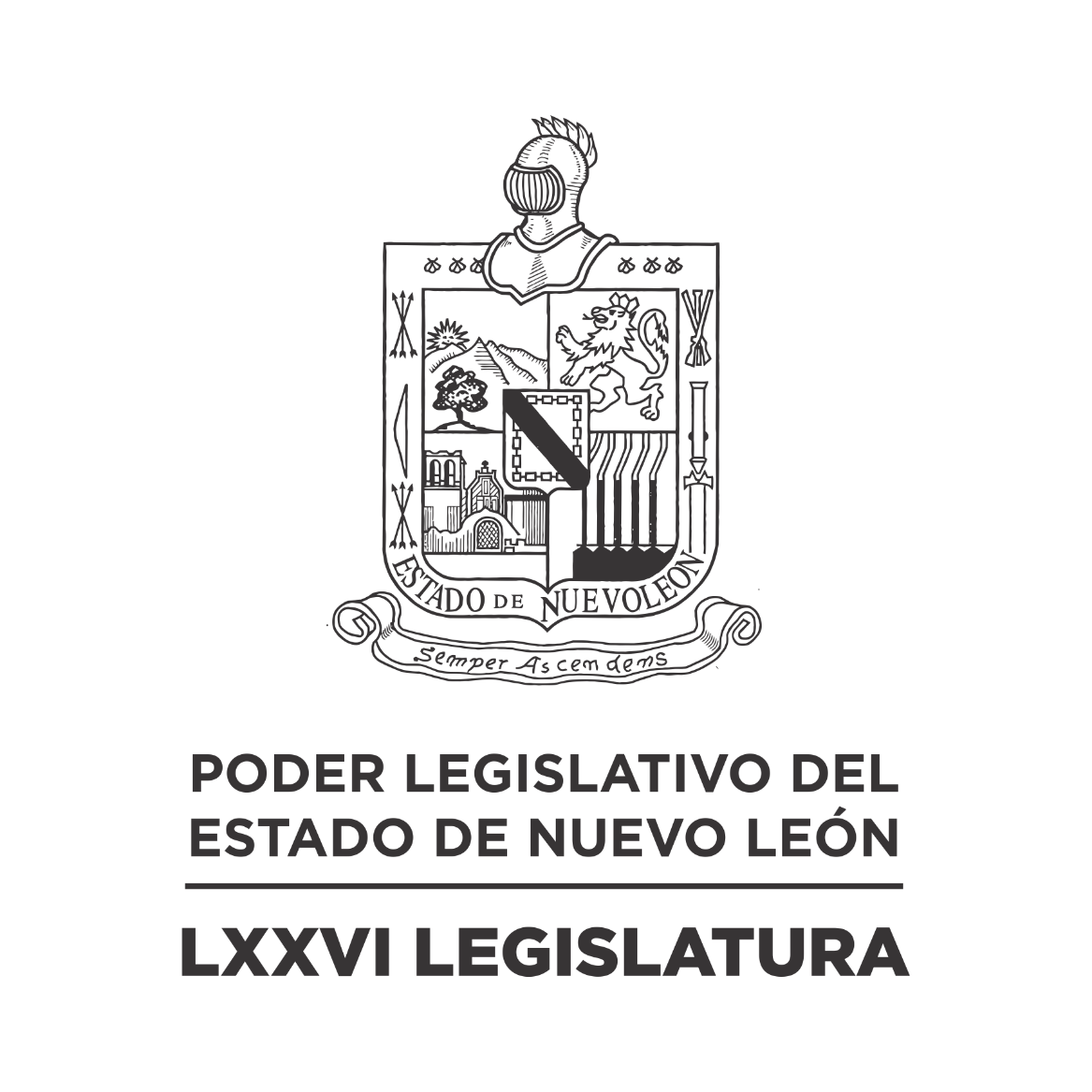 DIARIO DE LOS DEBATES Segundo Periodo Ordinario de Sesiones del Tercer Año de Ejercicio Constitucional            N LA CIUDAD DE MONTERREY, CAPITAL DEL ESTADO DE NUEVO LEÓN, SIENDO LAS DIEZ HORAS CON VEINTIÚN MINUTOS DEL DÍA MARTES DOCE DE MARZO DEL AÑO DOS MIL VEINTICUATRO, REUNIDOS EN EL RECINTO OFICIAL DEL PALACIO LEGISLATIVO LOS INTEGRANTES DE LA SEPTUAGÉSIMA SEXTA LEGISLATURA DEL H. CONGRESO DEL ESTADO LIBRE Y SOBERANO DE NUEVO LEÓN, LLEVARON A CABO SESIÓN ORDINARIA DEL SEGUNDO PERÍODO ORDINARIO DE SESIONES, CORRESPONDIENTE AL TERCER AÑO DE EJERCICIO CONSTITUCIONAL, SIENDO PRESIDIDA POR EL C. DIP. MAURO GUERRA VILLARREAL; CON LA ASISTENCIA DE LOS CC. DIPUTADOS: JESÚS HOMERO AGUILAR HERNÁNDEZ, IVONNE LILIANA ÁLVAREZ GARCÍA,  JAVIER CABALLERO GAONA, RICARDO CANAVATI HADJÓPULOS, JULIO CÉSAR CANTÚ GONZÁLEZ, ITZEL SOLEDAD CASTILLO ALMANZA, ADRIANA PAOLA CORONADO RAMÍREZ, CARLOS ALBERTO DE LA FUENTE FLORES, LORENA DE LA GARZA VENECIA, ELSA ESCOBEDO VÁZQUEZ, DANIEL OMAR GONZÁLEZ GARZA, ANA ISABEL GONZÁLEZ GONZÁLEZ, GABRIELA GOVEA LÓPEZ, MYRNA ISELA GRIMALDO IRACHETA, ANYLÚ BENDICIÓN HERNÁNDEZ SEPÚLVEDA, JESSICA ELODIA MARTÍNEZ MARTÍNEZ, MAURO ALBERTO MOLANO NORIEGA, JORGE OBED MURGA CHAPA, NANCY ARACELY OLGUÍN DÍAZ, AMPARO LILIA OLIVARES CASTAÑEDA, CECILIA SOFÍA ROBLEDO SUÁREZ, FÉLIX ROCHA ESQUIVEL, HERIBERTO TREVIÑO CANTÚ Y PERLA DE LOS ÁNGELES VILLARREAL VALDEZ. DIPUTADO QUE SE INCORPORÓ DURANTE EL TRANSCURSO DE LA SESIÓN: JOSÉ LUIS GARCÍA GARZA. DIPUTADOS AUSENTES CON AVISO: JOSÉ FILIBERTO FLORES ELIZONDO, LUIS ALBERTO SUSARREY FLORES Y ALHINNA BERENICE VARGAS GARCÍA. DIPUTADOS AUSENTES SIN AVISO: NORMA EDITH BENÍTEZ RIVERA, ROBERTO CARLOS FARÍAS GARCÍA, MARÍA DEL CONSUELO GÁLVEZ CONTRERAS, EDUARDO GAONA DOMÍNGUEZ, RAÚL LOZANO CABALLERO, TABITA ORTIZ HERNÁNDEZ, SANDRA ELIZABETH PÁMANES ORTIZ, JOSÉ ALFREDO PÉREZ BERNAL, DENISSE DANIELA PUENTE MONTEMAYOR, IRAÍS VIRGINIA REYES DE LA TORRE, PERFECTO AGUSTÍN REYES GONZÁLEZ Y CARLOS RAFAEL RODRÍGUEZ GÓMEZ. DIPUTADA AUSENTE POR MOTIVOS DE SALUD: MARÍA GUADALUPE GUIDI KAWAS.EFECTUADO EL CÓMPUTO DE ASISTENCIA, LA C. SECRETARIA EN FUNCIONES, DIP. ANYLU BENDICIÓN HERNÁNDEZ SEPÚLVEDA, INFORMÓ QUE SE ENCUENTRAN 25 DIPUTADOS PRESENTES. INCORPORÁNDOSE 1 DIPUTADO DURANTE EL TRANSCURSO DE LA SESIÓN.EXISTIENDO EL QUÓRUM DE LEY, EL C. PRESIDENTE EN FUNCIONES, DIP. RICARDO CANAVATI HADJÓPULOS, ABRIÓ LA SESIÓN. ASIMISMO, SOLICITÓ A LA SECRETARÍA DAR LECTURA AL PROYECTO DE ORDEN DEL DÍA AL QUE SE SUJETARÁ LA SESIÓN ORDINARIA.ORDEN DEL DÍA: LISTA DE ASISTENCIA.APERTURA DE LA SESIÓN.LECTURA DEL ORDEN DEL DÍA A QUE DEBERÁ SUJETARSE LA SESIÓN.ASUNTOS EN CARTERA.INICIATIVAS DE LEY O DECRETO, PRESENTADAS POR LOS DIPUTADOS.INFORME DE COMISIONES.USO DE LA PALABRA A LOS CC. DIPUTADOS PARA TRATAR ASUNTOS EN LO GENERAL.LECTURA DEL PROYECTO DEL ORDEN DEL DÍA PARA LA PRÓXIMA SESIÓN.CLAUSURA DE LA SESIÓN.TERMINADA QUE FUE LA LECTURA DEL ORDEN DEL DÍA AL QUE DEBERÁ SUJETARSE LA SESIÓN, EL C. PRESIDENTE EN FUNCIONES EXPRESÓ: “APROVECHAMOS ESTE MOMENTO PARA DARLE LA BIENVENIDA A LOS ALUMNOS DE LA UNIVERSIDAD ALFONSO REYES, INVITADAS CON LAS MAESTRAS LIC. NANCY EDITH BENAVIDES PUENTE, LIC. LILIANA JANETH BENAVIDES RODRÍGUEZ, LA ARQ. HEIDI TRUJILLO MEDINA; INVITADOS POR LA DIPUTADA DANIELA PUENTE. BIENVENIDAS TODAS Y TODOS USTEDES. (APLAUSOS)HECHO LO ANTERIOR, EL C. PRESIDENTE EN FUNCIONES PASÓ CON EL SIGUIENTE PUNTO DEL ORDEN DEL DÍA QUE ES ASUNTOS EN CARTERA, SOLICITANDO A LA SECRETARÍA LOS HAGA DEL CONOCIMIENTO DEL PLENO, SOBRE LOS CUALES SE TOMARON LOS SIGUIENTES ACUERDOS:2 ESCRITOS SIGNADOS POR EL C. ING. IVÁN NAZARETH MEDRANO TÉLLEZ, SECRETARIO DEL AYUNTAMIENTO DE SANTA CATARINA, NUEVO LEÓN, MEDIANTE EL CUAL DA CONTESTACIÓN A DIVERSOS EXHORTOS REALIZADOS POR ESTA SOBERANÍA.  DE ENTERADO Y SE ANEXA EN LOS ACUERDOS ADMINISTRATIVOS NÚM. 1055 Y 1057 APROBADOS POR ESTA SOBERANÍA; ASÍ MISMO REMÍTASE UNA COPIA DE LOS OFICIOS AL COMITÉ DE SEGUIMIENTO DE ACUERDOS Y A LOS PROMOVENTES.ESCRITO PRESENTADO POR EL C. DIP. PERFECTO AGUSTÍN REYES GONZÁLEZ, INTEGRANTE DE LA LXXVI LEGISLATURA, MEDIANTE EL CUAL SOLICITA LA APROBACIÓN DE UN PUNTO DE ACUERDO, A FIN DE EXHORTAR A LA SECRETARÍA DE SEGURIDAD PÚBLICA DEL ESTADO DE NUEVO LEÓN, PARA QUE EN EL ÁMBITO DE SUS ATRIBUCIONES INSTRUYA QUE EN EL CENTRO DE REINSERCIÓN SOCIAL FEMENIL SE GARANTICE EL DERECHO DE LA SALUD, EDUCACIÓN INICIAL, ALIMENTACIÓN Y DESARROLLO INTEGRAL DE LAS HIJAS O HIJOS QUE TIENEN BAJO SU CUSTODIA LAS MADRES EN RECLUSIÓN EN EL CENTRO DE REINSERCIÓN SOCIAL FEMENIL. DE ENTERADO Y DE CONFORMIDAD CON LO ESTABLECIDO EN LOS ARTÍCULOS 24 FRACCIÓN III Y EL ARTÍCULO 39 FRACCIÓN V DEL REGLAMENTO PARA EL GOBIERNO INTERIOR DEL CONGRESO, SE TURNA A LA COMISIÓN DE DESARROLLO SOCIAL, DERECHOS HUMANOS Y ASUNTOS INDÍGENAS.ESCRITO SIGNADO POR EL C. DIP. PERFECTO AGUSTÍN REYES GONZÁLEZ, INTEGRANTE DE LA LXXVI LEGISLATURA, MEDIANTE EL CUAL PRESENTA INICIATIVA DE REFORMA AL ARTÍCULO 7 DE LA LEY DE EDUCACIÓN DE NUEVO LEÓN. DE ENTERADO Y DE CONFORMIDAD CON LO ESTABLECIDO EN LOS ARTÍCULOS 24 FRACCIÓN III Y EL ARTÍCULO 39 FRACCIÓN VII DEL REGLAMENTO PARA EL GOBIERNO INTERIOR DEL CONGRESO, SE TURNA A LA COMISIÓN DE EDUCACIÓN, CULTURA Y DEPORTE.ESCRITO PRESENTADO POR EL C. DIP. PERFECTO AGUSTÍN REYES GONZÁLEZ, INTEGRANTE DE LA LXXVI LEGISLATURA, MEDIANTE EL CUAL SOLICITA LA APROBACIÓN DE UN PUNTO DE ACUERDO, A FIN DE EXHORTAR A LA SECRETARÍA DEL TRABAJO PARA QUE EN EL ÁMBITO DE SUS ATRIBUCIONES PROGRAME UNA FERIA DEL EMPLEO EN EL MUNICIPIO DE GUADALUPE, NUEVO LEÓN, CON EL OBJETO DE CONTINUAR CON LA REACTIVACIÓN LABORAL CON ESPECIAL ATENCIÓN PARA JÓVENES TÉCNICOS, PROFESIONISTAS, OPERARIOS Y PERSONAS CON DISCAPACIDAD. DE ENTERADO Y DE CONFORMIDAD CON LO ESTABLECIDO EN LOS ARTÍCULOS 24 FRACCIÓN XI Y EL ARTÍCULO 39 FRACCIÓN II DEL REGLAMENTO PARA EL GOBIERNO INTERIOR DEL CONGRESO, SE TURNA A LA COMISIÓN DE ECONOMÍA, EMPRENDIMIENTO Y TURISMO.ESCRITO SIGNADO POR LA C. DIP. ELSA ESCOBEDO VÁZQUEZ, INTEGRANTE DEL GRUPO LEGISLATIVO DEL PARTIDO REVOLUCIONARIO INSTITUCIONAL DE LA LXXVI LEGISLATURA, MEDIANTE EL CUAL PRESENTA INICIATIVA DE REFORMA AL ARTÍCULO 78 DE LA LEY DEL INSTITUTO DE SEGURIDAD Y SERVICIOS SOCIALES DE LOS TRABAJADORES DEL ESTADO DE NUEVO LEÓN.  DE ENTERADO Y DE CONFORMIDAD CON LO ESTABLECIDO EN LOS ARTÍCULOS 24 FRACCIÓN III Y EL ARTÍCULO 39 FRACCIÓN XI DEL REGLAMENTO PARA EL GOBIERNO INTERIOR DEL CONGRESO, SE TURNA A LA COMISIÓN DE ECONOMÍA, EMPRENDIMIENTO Y TURISMO.ESCRITO SIGNADO POR LOS CC. CLAUDIA RODRÍGUEZ RAMÍREZ Y JORGE EDUARDO ESCOBAR MARTÍNEZ, MEDIANTE EL CUAL SOLICITAN A ESTA SOBERANÍA, PARA QUE A TRAVÉS DE LA COMISIÓN DE MOVILIDAD, SE BRINDE TODA LA INFORMACIÓN RELATIVA AL PROYECTO DENOMINADO “TÚNEL DE LAS MITRAS”; ASÍ COMO LA PARTICIPACIÓN DEL GOBIERNO DEL ESTADO, LA RED ESTATAL DE AUTOPISTAS, LA SECRETARÍA DE DESARROLLO URBANO Y MOVILIDAD DEL ESTADO, LA SECRETARÍA DE INFRAESTRUCTURA SOSTENIBLE, EL MUNICIPIO DE MONTERREY, EL MUNICIPIO DE SANTA CATARINA, LA DIRECCIÓN DEL IMPLANC Y LOS INTEGRANTES DE LA COMISIÓN DE MOVILIDAD DE ESTA SOBERANÍA. DE ENTERADO Y DE CONFORMIDAD CON LO ESTABLECIDO EN LOS ARTÍCULOS 24 FRACCIÓN III Y EL ARTÍCULO 39 FRACCIÓN X DEL REGLAMENTO PARA EL GOBIERNO INTERIOR DEL CONGRESO, SE TURNA A LA COMISIÓN DE MOVILIDAD.AGOTADOS QUE FUERON LOS ASUNTOS EN CARTERA, EL C. PRESIDENTE EN FUNCIONES CONTINUÓ CON EL SIGUIENTE PUNTO DEL ORDEN DEL DÍA CORRESPONDIENTE A INICIATIVAS DE LEY O DECRETO A PRESENTARSE POR LOS CC. DIPUTADOS, DE CONFORMIDAD CON EL ARTÍCULO 91 DEL REGLAMENTO PARA EL GOBIERNO INTERIOR DEL CONGRESO.SOBRE ESTE PUNTO, LA SECRETARÍA INFORMÓ QUE NO HAY INICIATIVAS QUE PRESENTAR.NO HABIENDO INICIATIVAS QUE PRESENTAR, EL C. PRESIDENTE EN FUNCIONES PROSIGUIÓ CON EL SIGUIENTE PUNTO DEL ORDEN DEL DÍA QUE ES INFORME DE COMISIONES, SOLICITANDO A LOS INTEGRANTES DE LAS DIVERSAS COMISIONES DE DICTAMEN LEGISLATIVO SI TIENEN ALGÚN INFORME O DICTAMEN QUE PRESENTAR, LO MANIFIESTEN DE LA FORMA ACOSTUMBRADA.SE LE CONCEDIÓ EL USO DE LA PALABRA A LA C. DIP. ADRIANA PAOLA CORONADO RAMÍREZ, QUIEN SOLICITÓ LA DISPENSA DEL TRÁMITE ESTABLECIDA EN EL ARTÍCULO 49 DEL REGLAMENTO PARA EL GOBIERNO INTERIOR DEL CONGRESO, PARA DAR LECTURA ÍNTEGRA AL DICTAMEN CON PROYECTO DE ACUERDO DEL EXPEDIENTE NÚMERO 18240/LXXVI, DE LA COMISIÓN DE GOBERNACIÓN Y ORGANIZACIÓN INTERNA DE LOS PODERES. ASÍ COMO LOS DICTÁMENES CON PROYECTO DE ACUERDO DE LOS EXPEDIENTES NÚMERO 18257/LXXVI Y 18258/LXXVI, DE LA COMISIÓN DE GOBERNACIÓN Y ORGANIZACIÓN INTERNA DE LOS PODERES; YA QUE NO CUMPLEN CON LO ESTABLECIDO EN DICHO NUMERAL. CON BASE EN LO ANTERIOR, EL C. PRESIDENTE EN FUNCIONES SOMETIÓ A CONSIDERACIÓN DEL PLENO LA DISPENSA DE TRÁMITE, SIENDO APROBADO POR UNANIMIDAD.ACTO SEGUIDO, PROCEDIÓ LA C. DIP. ADRIANA PAOLA CORONADO RAMÍREZ, A DAR LECTURA ÍNTEGRA AL DICTAMEN.SE INSERTA ÍNTEGRO EL DICTAMEN CON PROYECTO DE ACUERDO. - HONORABLE ASAMBLEA. A LA COMISIÓN DE GOBERNACIÓN Y ORGANIZACIÓN INTERNA DE LOS PODERES, EN FECHA 11 DE MARZO, LE FUE TURNADO CON CARÁCTER DE URGENTE EL EXPEDIENTE LEGISLATIVO No. 18258/LXXVI EL CUAL CONTIENE ESCRITO SIGNADO POR EL C. DIP. EDUARDO LEAL BUENFIL, INTEGRANTE DEL GRUPO LEGISLATIVO DEL PARTIDO ACCIÓN NACIONAL DE LA LXXVI LEGISLATURA AL H. CONGRESO DEL ESTADO DE NUEVO LEÓN, MEDIANTE EL CUAL SOLICITA LICENCIA TEMPORAL DEL CARGO DE DIPUTADO POR TIEMPO INDEFINIDO, SIN GOCE DE SUELDO, REMUNERACIONES O DE LAS PRERROGATIVAS, MISMA QUE SERÁ EFECTIVA A PARTIR DEL 11 DE MARZO DE 2024. CON EL FIN DE VER PROVEÍDO EL REQUISITO FUNDAMENTAL DE DAR VISTA AL CONTENIDO DE LA SOLICITUD CITADA, Y DE CONFORMIDAD CON LO ESTABLECIDO EN EL ARTÍCULO 47 INCISO B) DEL REGLAMENTO PARA EL GOBIERNO INTERIOR DEL CONGRESO DEL ESTADO DE NUEVO LEÓN, QUIENES INTEGRAMOS LA COMISIÓN DE DICTAMEN LEGISLATIVO QUE SUSTENTA EL PRESENTE DOCUMENTO, CONSIGNAMOS ANTE ESTE PLENO LOS SIGUIENTES: ANTECEDENTES. INICIA EL SUSCRITO MENCIONANDO QUE EN EJERCICIO DE SUS DERECHOS POLÍTICO ELECTORALES, CON FUNDAMENTO EN LOS ARTÍCULOS 75 DE LA CONSTITUCIÓN POLÍTICA DEL ESTADO LIBRE Y SOBERANO DE NUEVO LEÓN; 15 INCISO A) Y 16 DEL REGLAMENTO PARA EL GOBIERNO INTERIOR DEL CONGRESO, ATENTAMENTE SOLICITA LO SIGUIENTE: 	LICENCIA TEMPORAL PARA SEPARARSE DEL CARGO COMO DIPUTADO DE LA LXXVI LEGISLATURA AL H. CONGRESO DE NUEVO LEÓN POR TIEMPO INDEFINIDO, SIN GOCE DE SUELDO, REMUNERACIÓN O DE LAS PRERROGATIVAS Y ATRIBUCIONES INHERENTES AL REFERIDO CARGO; LO ANTERIOR CON FECHA EFECTIVA  A PARTIR DEL DÍA DE HOY, POR MOTIVOS PERSONALES. 	EN ESE SENTIDO, PIDE QUE SE LE LLAME AL C. JOSÉ LUIS GARCÍA GARZA, DIPUTADO SUPLENTE DE LA FÓRMULA CONFORMADA CON EL SUSCRITO, A EFECTO DE QUE, GARANTIZANDO EL EJERCICIO DE SUS DERECHOS POLÍTICO-ELECTORALES, RINDA PROTESTA DE LEY, ASUMA EL CARGO Y SE INTEGRE A LOS TRABAJOS DE ESTE PODER LEGISLATIVO. FINALMENTE, MANIFIESTA QUE LA PRESENTE SOLICITUD SEA TURNADA CON CARÁCTER DE URGENTE, EN VIRTUD DEL TRATARSE DE DERECHOS POLÍTICO ELECTORALES RECONOCIDOS POR LA CONSTITUCIÓN POLÍTICA DE LOS ESTADOS UNIDOS MEXICANOS. UNA VEZ CONOCIDO EL ASUNTO EN ESTUDIO, Y ATENTOS A LO PREVISTO EN EL ARTÍCULO 47, INCISO C) DEL REGLAMENTO INTERIOR PARA EL GOBIERNO INTERIOR DEL ESTADO DE NUEVO LEÓN, ESTA COMISIÓN PARA SUSTENTAR EL RESOLUTIVO QUE SE PROPONE PRESENTA LAS SIGUIENTES: CONSIDERACIONES. LA COMISIÓN DE GOBERNACIÓN Y ORGANIZACIÓN INTERNA DE LOS PODERES SE ENCUENTRA FACULTADA PARA CONOCER DEL ASUNTO QUE LE FUE TURNADO, DE CONFORMIDAD CON LO ESTABLECIDO EN EL ARTÍCULO 70, FRACCIÓN I, DE LA LEY ORGÁNICA DEL PODER LEGISLATIVO DEL ESTADO DE NUEVO LEÓN, Y 39, FRACCIÓN I, INCISO C), DEL REGLAMENTO PARA EL GOBIERNO INTERIOR DEL CONGRESO DEL ESTADO DE NUEVO LEÓN. EN ESTE SENTIDO, EL ASUNTO QUE NOS OCUPA MATERIA DEL PRESENTE DICTAMEN LEGISLATIVO ES LA SOLICITUD DE LICENCIA DEL DIPUTADO EDUARDO LEAL BUENFIL, INTEGRANTE DE ESTA SEPTUAGÉSIMA SEXTA LEGISLATURA. AHORA BIEN, EL ARTÍCULO 15, INCISO A), DEL REGLAMENTO PARA EL GOBIERNO INTERIOR DEL CONGRESO DEL ESTADO DE NUEVO LEÓN, ESTABLECE EL SUPUESTO QUE NOS OCUPA, EL CUAL REZA DE LA SIGUIENTE FORMA: 	“ARTÍCULO 15.- LOS DIPUTADOS PUEDEN ABSTENERSE DE DESEMPEÑAR 	TEMPORALMENTE SUS FUNCIONES, EN LOS SIGUIENTES CASOS: 	A).- POR LICENCIA EXPEDIDA POR LA LEGISLATURA, 	B).-…            C).-...”	EN TAL VIRTUD Y ATENDIENDO A LO DISPUESTO EN EL CITADO ARTÍCULO, ESTIMAMOS QUE LA SOLICITUD DE LICENCIA EN ESTUDIO SE ENCUENTRA DEBIDAMENTE FUNDADA, YA QUE LOS DIPUTADOS PUEDEN ABSTENERSE DE DESEMPEÑAR TEMPORALMENTE SUS FUNCIONES POR LICENCIA EXPEDIDA POR LA LEGISLATURA. POR LO TANTO, EN CASO DE SER APROBADA POR EL PLENO DEL HONORABLE CONGRESO DEL ESTADO DE NUEVO LEÓN LA LICENCIA DE MÉRITO, SE ACTUALIZARÍA EL SUPUESTO LÓGICO JURÍDICO EN ESTUDIO, PROCEDIENDO POR TANTO EL DIPUTADO PROPIETARIO A DEJAR DE OCUPAR DICHO CARGO, ACATANDO Y RESPETANDO LA NORMATIVA VIGENTE QUE ASÍ LO ESTIPULA. ADEMÁS DE LO ANTERIOR, CONSIDERAMOS PERTINENTE ANALIZAR LO ESTABLECIDO EN EL ARTÍCULO 75 DE LA CONSTITUCIÓN POLÍTICA DEL ESTADO LIBRE Y SOBERANO DE NUEVO LEÓN, EL CUAL SEÑALA LO SIGUIENTE:     “ARTÍCULO 75.- LOS DIPUTADOS SUPLENTES ENTRARÁN EN FUNCIONES EN 	CASO 	DE FALTA ABSOLUTA O TEMPORAL DE LOS PROPIETARIOS RESPECTIVOS, EN LOS CASOS QUE DETERMINEN LAS LEYES APLICABLES, PARA LO CUAL SERÁN 	LLAMADOS POR EL CONGRESO DEL ESTADO.”EN ESTE SENTIDO, EL ARTÍCULO 16 DE REGLAMENTO PARA EL GOBIERNO INTERIOR DEL CONGRESO DEL ESTADO DE NUEVO LEÓN, CITA LO SIGUIENTE:“ARTICULO 16.- CUANDO OCURRA LA FALTA ABSOLUTA DE UN DIPUTADO 	PROPIETARIO O FALTA TEMPORAL MAYOR DE CUARENTA Y CINCO DÍAS, SE 	LLAMARÁ A SU SUPLENTE QUIEN RENDIRÁ SU PROTESTA EN LOS TÉRMINOS DEL 	ARTÍCULO 31 DE LA LEY ORGÁNICA DEL PODER LEGISLATIVO, Y SE 	INCORPORARÁ A LAS COMISIONES Y DEMÁS TRABAJOS ASIGNADOS AL PROPIETARIO.	…”POR TANTO Y DE CONFORMIDAD CON LO DISPUESTO POR LOS ARTÍCULOS ANTES CITADOS Y COMO CONSECUENCIA DE LA SOLICITUD QUE DA MOTIVO AL PRESENTE PROYECTO DE DICTAMEN, QUIENES INTEGRAMOS ESTE ÓRGANO DICTAMINADOR TUVIMOS A BIEN VERIFICAR EL PERIÓDICO OFICIAL DEL ESTADO No. 72 DE FECHA 14 DE JUNIO DE 2021, DONDE APARECE PUBLICADO EL “ACUERDO DEL CONSEJO GENERAL DE LA COMISIÓN ESTATAL ELECTORAL MEDIANTE EL CUAL SE REALIZA LA DISTRIBUCIÓN Y ASIGNACIÓN DE CURULES POR EL PRINCIPIO DE REPRESENTACIÓN PROPORCIONAL PARA INTEGRAR EL CONGRESO DE ESTADO DE NUEVO LEÓN PARA EL PERIODO 2021-2024”, MISMA QUE CONTIENE COMO DIPUTADO PROPIETARIO POR EL PRINCIPIO DE REPRESENTACIÓN PROPORCIONAL AL C. EDUARDO LEAL BUENFIL, Y A SU SUPLENTE EL C. JOSÉ LUIS GARCÍA GARZA, A INTEGRAR LA SEPTUAGÉSIMA SEXTA LEGISLATURA AL H. CONGRESO DEL ESTADO DE NUEVO LEÓN. A MAYOR ABUNDAMIENTO, ESTA COMISIÓN LEGISLATIVA CONSULTÓ LA INTEGRACIÓN DEL H. CONGRESO DEL ESTADO, A TRAVÉS DEL PORTAL OFICIAL DE INFORMACIÓN PÚBLICA DEL INSTITUTO ESTATAL ELECTORAL Y DE PARTICIPACIÓN CIUDADANA NUEVO LEÓN, MEDIANTE EL CUAL SEÑALA LA DESIGNACIÓN POR EL PRINCIPIO DE REPRESENTACIÓN PROPORCIONAL COMO DIPUTADO PROPIETARIO AL C. EDUARDO LEAL BUENFIL, Y COMO DIPUTADO SUPLENTE EL C. JOSÉ LUIS GARCÍA GARZA. POR TODO LO ANTERIORMENTE EXPUESTO, ES QUE ESTA COMISIÓN CONSIDERA QUE ES PROCEDENTE LA SOLICITUD PRESENTADA Y DE SER APROBADA, SE PROPONE QUE EL PLENO EN LOS TÉRMINOS QUE MARCA EL ARTÍCULO 31 DE LA LEY ORGÁNICA DEL PODER LEGISLATIVO DEL ESTADO DE NUEVO LEÓN, PROCEDA A TOMAR PROTESTA AL C. JOSÉ LUIS GARCÍA GARZA, PARA QUE SE CUBRA LA VACANTE RESPECTIVA Y ASUMA EL CARGO DE DIPUTADO EN FUNCIONES. FUNDADA SU CAUSA A PEDIR, Y BASÁNDONOS EN LAS CONSIDERACIONES VERTIDAS EN EL CUERPO DEL PRESENTE DICTAMEN, LOS INTEGRANTES DE LA COMISIÓN DE GOBERNACIÓN Y ORGANIZACIÓN INTERNA DE LOS PODERES, SOMETEMOS A LA CONSIDERACIÓN DE ESTA ASAMBLEA LEGISLATIVA EL SIGUIENTE PROYECTO DE:   ACUERDO. PRIMERO. - LA LXXVI LEGISLATURA AL H. CONGRESO DEL ESTADO DE NUEVO LEÓN, APRUEBA LA LICENCIA POR TIEMPO INDEFINIDO AL C. DIPUTADO LOCAL PROPIETARIO EDUARDO LEAL BUENFIL, PARA ABSTENERSE DE DESEMPEÑAR EL CARGO DE DIPUTADO PROPIETARIO DE ESTA LEGISLATURA, EN LOS TÉRMINOS DEL ARTÍCULO 15, INCISO A) DEL REGLAMENTO PARA EL GOBIERNO INTERIOR DEL CONGRESO DEL ESTADO, SIN GOCE DE SUELDO, REMUNERACIONES O DE LAS PRERROGATIVAS Y ATRIBUCIONES CONFERIDAS AL MISMO. SEGUNDO.- CON FUNDAMENTO EN EL ARTÍCULO 75 DE LA CONSTITUCIÓN POLÍTICA DEL ESTADO LIBRE Y SOBERANO DE NUEVO LEÓN, Y 16 DEL REGLAMENTO PARA EL GOBIERNO INTERIOR DEL CONGRESO DEL ESTADO DE NUEVO LEÓN, SE LLAMA AL DIPUTADO SUPLENTE, EL C. JOSÉ LUIS GARCÍA GARZA, PARA QUE DE CONFORMIDAD CON LO ESTABLECIDO EN EL ARTÍCULO 193 DE DICHO ORDENAMIENTO CONSTITUCIONAL, ASÍ COMO EL ARTÍCULO 31 DE LA LEY ORGÁNICA DEL PODER LEGISLATIVO DEL ESTADO DE NUEVO LEÓN, SE PRESENTE ANTE ESTE HONORABLE CONGRESO DEL ESTADO DE NUEVO LEÓN, A RENDIR LA PROTESTA DE LEY CORRESPONDIENTE Y UNA VEZ HECHO LO ANTERIOR QUEDE INTEGRADO AL MISMO. TRANSITORIOS. PRIMERO.- EL PRESENTE ACUERDO SURTIRÁ EFECTOS AL MOMENTO DE SU APROBACIÓN. SEGUNDO.- ENVÍESE EL PRESENTE ACUERDO AL EJECUTIVO DEL ESTADO PARA SU DEBIDA PUBLICACIÓN. FIRMAN LOS INTEGRANTES DE LA COMISIÓN DE GOBERNACIÓN Y ORGANIZACIÓN INTERNA DE LOS PODERES.TERMINADA QUE FUE LA LECTURA DEL DICTAMEN, EL C. PRESIDENTE EN FUNCIONES LO PUSO A LA CONSIDERACIÓN DEL PLENO, PREGUNTANDO A LOS CC. DIPUTADOS QUE DESEEN INTERVENIR EN SU DISCUSIÓN, LO MANIFIESTEN EN LA FORMA ACOSTUMBRADA. PRIMERAMENTE, QUIENES ESTÉN EN CONTRA.NO HABIENDO ORADORES EN CONTRA, PARA HABLAR A FAVOR DEL DICTAMEN, SE LE CONCEDIÓ EL USO DE LA PALABRA AL C. DIP. FÉLIX ROCHA ESQUIVEL, QUIEN DESDE SU LUGAR EXPRESÓ: “GRACIAS, CON EL PERMISO DE LA PRESIDENCIA. PUES, HABLO EN ESTE TURNO, ANTE MIS COMPAÑERAS Y COMPAÑEROS DIPUTADOS. PUES PARA, POR UN LADO, LAMENTAR EL QUE SE VAYA NUESTRO COMPAÑERO Y AMIGO EDUARDO LEAL, PERO TAMBIÉN POR OTRO LADO MUY GUSTOSO DE QUE VA A EMPRENDER UN NUEVO RETO EN SU VIDA POLÍTICA, EN SU VIDA PERSONAL, Y ESTAMOS CIERTOS QUE TENDRÁ MUCHO ÉXITO; POR LO CUAL, PUES BUENO LOS INVITO A VOTAR A FAVOR DEL SENTIDO Y CONTENIDO DE ESTE DICTAMEN. Y PUES DESEARLE EL MAYOR DE LOS ÉXITOS A NUESTRO AMIGO EDUARDO LEAL BUENFIL. LALO LEAL, QUE SU JUVENTUD, TENACIDAD, VA A LLEVARLO POR BUEN PUERTO. ES CUANTO, PRESIDENTE. GRACIAS”.NO HABIENDO MÁS ORADORES QUE DESEEN PARTICIPAR EN LA DISCUSIÓN DEL DICTAMEN, EL C. PRESIDENTE EN FUNCIONES LO PUSO A VOTACIÓN, PIDIENDO A LA OFICIALÍA MAYOR ABRIR EL SISTEMA ELECTRÓNICO DE VOTACIONES; ASIMISMO, SOLICITÓ A LOS CC. DIPUTADOS EMITIR EL SENTIDO DE SU VOTO A TRAVÉS DE LA APLICACIÓN PORTÁTIL DE REGISTRO DE ASISTENCIA Y VOTACIÓN (APRAV).HECHA LA VOTACIÓN CORRESPONDIENTE, LA C. SECRETARIA EN FUNCIONES INFORMÓ QUE SE APROBÓ POR UNANIMIDAD DE 22 VOTOS A FAVOR, SE AGREGAN 2 VOTOS A FAVOR, A SOLICITUD DE LOS CC. DIPUTADOS GABRIELA GOVEA LÓPEZ Y ANYLU BENDICIÓN HERNÁNDEZ SEPÚLVEDA; DANDO UN TOTAL DE 24 VOTOS A FAVOR, 0 VOTOS EN CONTRA Y 0 VOTOS EN ABSTENCIÓN, EL DICTAMEN RELATIVO AL EXPEDIENTE NÚMERO 18258/LXXVI, DE LA COMISIÓN DE GOBERNACIÓN Y ORGANIZACIÓN INTERNA DE LOS PODERES.    APROBADO QUE FUE EL DICTAMEN, EL C. PRESIDENTE EN FUNCIONES SOLICITÓ A LA SECRETARÍA ELABORAR EL ACUERDO CORRESPONDIENTE Y GIRAR LOS AVISOS DE RIGOR. CONTINUANDO CON EL PROCESO LEGISLATIVO, Y CON FUNDAMENTO EN LO QUE DISPONE EL ARTÍCULO 24 FRACCIÓN VIII DEL REGLAMENTO PARA EL GOBIERNO INTERIOR DEL CONGRESO DEL ESTADO DE NUEVO LEÓN, EL C. PRESIDENTE EN FUNCIONES DESIGNÓ EN COMISIÓN DE CORTESÍA A LAS CC. DIPUTADAS: JESSICA ELODIA MARTÍNEZ MARTÍNEZ Y CECILIA SOFÍA ROBLEDO SUÁREZ; PARA QUE SE SIRVAN TRASLADAR AL C. JOSÉ LUIS GARCÍA GARZA AL RECINTO OFICIAL DE SESIONES, PARA QUE RINDA SU PROTESTA DE LEY COMO DIPUTADO SUPLENTE EN EJERCICIO. SE DECLARÓ UN RECESO HASTA QUE LA COMISIÓN CUMPLA CON SU COMETIDO, SIENDO LAS DIEZ HORAS CON TREINTA Y OCHO MINUTOS. CUMPLIDA QUE FUE LA ENCOMIENDA POR LAS CC. DIPUTADAS, EL C. PRESIDENTE EN FUNCIONES REANUDÓ LA SESIÓN, SIENDO LAS DIEZ HORAS CON CUARENTA MINUTOS.ACTO SEGUIDO, EL C.  PRESIDENTE EN FUNCIONES EXPRESÓ: “SOLICITO A LOS PRESENTES PONERSE DE PIE. C. JOSÉ LUIS GARCÍA GARZA, CON FUNDAMENTO EN LO DISPUESTO POR EL ARTÍCULO 96 FRACCIÓN XVII Y 193 DE LA CONSTITUCIÓN POLÍTICA DEL ESTADO LIBRE Y SOBERANO DE NUEVO LEÓN; ASÍ COMO PARA LOS EFECTOS DEL ARTÍCULO 31 DE LA LEY ORGÁNICA DEL PODER LEGISLATIVO, SE LE HA MANDADO LLAMAR A FIN DE QUE RINDA PROTESTA DE LEY PARA QUE PUEDA ASUMIR EL CARGO DE DIPUTADO SUPLENTE EN EJERCICIO, EN VIRTUD DE LA LICENCIA OTORGADA AL C. DIP. EDUARDO LEAL BUENFIL; POR LO QUE ME PERMITO PREGUNTARLE, ““¿PROTESTÁIS GUARDAR Y HACER GUARDAR LA CONSTITUCIÓN POLÍTICA DE LOS ESTADOS UNIDOS MEXICANOS, LA DEL ESTADO DE NUEVO LEÓN Y LAS LEYES QUE DE ELLA EMANEN, Y DESEMPEÑAR LEAL Y PATRIÓTICAMENTE EL CARGO DE DIPUTADO SUPLENTE EN EJERCICIO QUE SE LE HA CONFERIDO?””.C. JOSÉ LUIS GARCÍA GARZA: “¡SÍ, PROTESTO!”.C. PRESIDENTE EN FUNCIONES: “SI NO LO HICIERES ASÍ, QUE LA NACIÓN Y EL ESTADO OS LO DEMANDEN. MUCHAS FELICIDADES, QUE SEA PARA BENEFICIO DEL PUEBLO DE NUEVO LEÓN (APLAUSOS). POR LO QUE SOLICITO SE SIRVA PASAR A OCUPAR SU CURUL, Y DE CONFORMIDAD CON LO ESTABLECIDO EN EL ARTÍCULO 16 DEL REGLAMENTO PARA EL GOBIERNO INTERIOR DEL CONGRESO DEL ESTADO DE NUEVO LEÓN, A PARTIR DE HOY QUEDA INTEGRADO A LOS TRABAJOS LEGISLATIVOS ASIGNADOS AL DIPUTADO POR EL QUE FUE DESIGNADO. ¡ENHORABUENA!”.CONTINUANDO EN EL PUNTO DE INFORME DE COMISIONES, PARA DAR LECTURA A OTRO DICTAMEN, SE LE CONCEDIÓ EL USO DE LA PALABRA A LA C. DIP. CECILIA SOFÍA ROBLEDO SUÁREZ, QUIEN, DE CONFORMIDAD CON EL ACUERDO TOMADO POR EL PLENO, PROCEDIÓ A DAR LECTURA ÍNTEGRA AL DICTAMEN CON PROYECTO DE ACUERDO DEL EXPEDIENTE NÚMERO 18257/LXXVI, DE LA COMISIÓN DE GOBERNACIÓN Y ORGANIZACIÓN INTERNA DE LOS PODERES. SE INSERTA ÍNTEGRO EL DICTAMEN CON PROYECTO DE ACUERDO. – HONORABLE ASAMBLEA. A LA COMISIÓN DE GOBERNACIÓN Y ORGANIZACIÓN INTERNA DE LOS PODERES, EN FECHA 11 DE MARZO, LE FUE TURNADO CON CARÁCTER DE URGENTE EL EXPEDIENTE LEGISLATIVO No. 18257/LXXVI EL CUAL CONTIENE ESCRITO SIGNADO POR EL C. DIP. LUIS ALBERTO SUSARREY FLORES, INTEGRANTE DEL GRUPO LEGISLATIVO DEL PARTIDO ACCIÓN NACIONAL DE LA LXXVI LEGISLATURA AL H. CONGRESO DEL ESTADO DE NUEVO LEÓN, MEDIANTE EL CUAL SOLICITA SE LE OTORGUE LICENCIA TEMPORAL DEL CARGO DE DIPUTADO POR TIEMPO INDEFINIDO, SIN GOCE DE SUELDO, REMUNERACIONES O DE LAS PRERROGATIVAS, MISMA QUE SERÁ EFECTIVA A PARTIR DEL DÍA VIERNES 8 DE MARZO DE 2024. CON EL FIN DE VER PROVEÍDO EL REQUISITO FUNDAMENTAL DE DAR VISTA AL CONTENIDO DE LA SOLICITUD CITADA, Y DE CONFORMIDAD CON LO ESTABLECIDO EN EL ARTÍCULO 47 INCISO B) DEL REGLAMENTO PARA EL GOBIERNO INTERIOR DEL CONGRESO DEL ESTADO DE NUEVO LEÓN, QUIENES INTEGRAMOS LA COMISIÓN DE DICTAMEN LEGISLATIVO QUE SUSTENTA EL PRESENTE DOCUMENTO, CONSIGNAMOS ANTE ESTE PLENO LOS SIGUIENTES: ANTECEDENTES. MENCIONA EL PROMOVENTE EN SU ESCRITO QUE, CON FUNDAMENTO EN LO DISPUESTO EN LOS ARTÍCULOS 15 Y 16 DEL REGLAMENTO PARA EL GOBIERNO INTERIOR DEL CONGRESO DEL ESTADO Y EL ARTÍCULO 73 DE NUESTRA CONSTITUCIÓN LOCAL SE LE CONCEDA LICENCIA TEMPORAL AL CARGO DE DIPUTADO LOCAL PROPIETARIO PARA EL CUAL FUE ELECTO. MISMA QUE SERÁ EFECTIVA A PARTIR DEL DÍA DE HOY VIERNES 8 DE MARZO Y HASTA POR TIEMPO INDEFINIDO, SIN GOCE DE SUELDO, NI DE LAS DEMÁS PRESTACIONES O PRERROGATIVAS. UNA VEZ CONOCIDO EL ASUNTO EN ESTUDIO, Y ATENTOS A LO PREVISTO EN EL ARTÍCULO 47, INCISO C) DEL REGLAMENTO INTERIOR PARA EL GOBIERNO INTERIOR DEL ESTADO DE NUEVO LEÓN, ESTA COMISIÓN PARA SUSTENTAR EL RESOLUTIVO QUE SE PROPONE PRESENTA LAS SIGUIENTES: CONSIDERACIONES. LA COMISIÓN DE GOBERNACIÓN Y ORGANIZACIÓN INTERNA DE LOS PODERES SE ENCUENTRA FACULTADA PARA CONOCER DEL ASUNTO QUE LE FUE TURNADO, DE CONFORMIDAD CON LO ESTABLECIDO EN EL ARTÍCULO 70, FRACCIÓN I, DE LA LEY ORGÁNICA DEL PODER LEGISLATIVO DEL ESTADO DE NUEVO LEÓN, Y 39, FRACCIÓN I, INCISO C), DEL REGLAMENTO PARA EL GOBIERNO INTERIOR DEL CONGRESO DEL ESTADO DE NUEVO LEÓN. EN ESTE SENTIDO, EL ASUNTO QUE NOS OCUPA MATERIA DEL PRESENTE DICTAMEN LEGISLATIVO ES LA SOLICITUD DE LICENCIA DEL DIPUTADO LUIS ALBERTO SUSARREY FLORES, INTEGRANTE DE ESTA SEPTUAGÉSIMA SEXTA LEGISLATURA. AHORA BIEN, EL ARTÍCULO 15, INCISO A), DEL REGLAMENTO PARA EL GOBIERNO INTERIOR DEL CONGRESO DEL ESTADO DE NUEVO LEÓN, ESTABLECE EL SUPUESTO QUE NOS OCUPA, EL CUAL REZA DE LA SIGUIENTE FORMA:  	“ARTÍCULO 15.- LOS DIPUTADOS PUEDEN ABSTENERSE DE DESEMPEÑAR 	TEMPORALMENTE SUS FUNCIONES, EN LOS SIGUIENTES CASOS: 	A).- POR LICENCIA EXPEDIDA POR LA LEGISLATURA, 	B).-…            C).-...”	EN TAL VIRTUD Y ATENDIENDO A LO DISPUESTO EN EL CITADO ARTÍCULO, ESTIMAMOS QUE LA SOLICITUD DE LICENCIA EN ESTUDIO SE ENCUENTRA DEBIDAMENTE FUNDADA, YA QUE LOS DIPUTADOS PUEDEN ABSTENERSE DE DESEMPEÑAR TEMPORALMENTE SUS FUNCIONES POR LICENCIA EXPEDIDA POR LA LEGISLATURA. POR TAL RAZÓN, EN CASO DE SER APROBADA POR EL PLENO DEL HONORABLE CONGRESO DEL ESTADO DE NUEVO LEÓN LA LICENCIA DE MÉRITO, SE ACTUALIZARÍA EL SUPUESTO LÓGICO JURÍDICO EN ESTUDIO, PROCEDIENDO POR TANTO EL DIPUTADO PROPIETARIO A DEJAR DE OCUPAR DICHO CARGO, ACATANDO Y RESPETANDO LA NORMATIVA VIGENTE QUE ASÍ LO ESTIPULA. ADEMÁS DE LO ANTERIOR, CONSIDERAMOS PERTINENTE ANALIZAR LO ESTABLECIDO EN EL ARTÍCULO 75 DE LA CONSTITUCIÓN POLÍTICA DEL ESTADO LIBRE Y SOBERANO DE NUEVO LEÓN, EL CUAL SEÑALA LO SIGUIENTE:     “ARTÍCULO 75.- LOS DIPUTADOS SUPLENTES ENTRARÁN EN FUNCIONES EN 	CASO 	DE FALTA ABSOLUTA O TEMPORAL DE LOS PROPIETARIOS RESPECTIVOS, EN LOS CASOS QUE DETERMINEN LAS LEYES APLICABLES, PARA LO CUAL SERÁN 	LLAMADOS POR EL CONGRESO DEL ESTADO.”EN ESTE SENTIDO, EL ARTÍCULO 16 DE REGLAMENTO PARA EL GOBIERNO INTERIOR DEL CONGRESO DEL ESTADO DE NUEVO LEÓN, CITA LO SIGUIENTE:“ARTICULO 16.- CUANDO OCURRA LA FALTA ABSOLUTA DE UN DIPUTADO 	PROPIETARIO O FALTA TEMPORAL MAYOR DE CUARENTA Y CINCO DÍAS, SE 	LLAMARÁ A SU SUPLENTE QUIEN RENDIRÁ SU PROTESTA EN LOS TÉRMINOS DEL 	ARTÍCULO 31 DE LA LEY ORGÁNICA DEL PODER LEGISLATIVO, Y SE 	INCORPORARÁ A 	LAS COMISIONES Y DEMÁS TRABAJOS ASIGNADOS AL PROPIETARIO.	…”POR TANTO Y DE CONFORMIDAD CON LO DISPUESTO POR LOS ARTÍCULOS ANTES CITADOS Y COMO CONSECUENCIA DE LA SOLICITUD QUE DA MOTIVO AL PRESENTE PROYECTO DE DICTAMEN, SE VERIFICÓ EN EL PERIÓDICO OFICIAL DEL ESTADO DE NUEVO LEÓN, NO. 72 DE FECHA 14 DE JUNIO DE 20221, DONDE APARECE PUBLICADO LA LISTA DE DIPUTADOS QUE AHORA INTEGRAN LA LXXVI LEGISLATURA AL HONORABLE CONGRESO DEL ESTADO DE NUEVO LEÓN, MISMA QUE CONTIENE COMO DIPUTADO PROPIETARIO DEL DÉCIMO OCTAVO DISTRITO POR EL PRINCIPIO DE MAYORÍA RELATIVA AL C. LUIS ALBERTO SUSARREY FLORES, Y A SU SUPLENTE EL C. JOSÉ AMÉRICO FERRARA OLVERA. A MAYOR ABUNDAMIENTO, ESTE ÓRGANO DICTAMINADOR TUVO A BIEN CONSULTAR LA INTEGRACIÓN DEL H. CONGRESO DEL ESTADO, A TRAVÉS DEL PORTAL OFICIAL DE INFORMACIÓN PÚBLICA DEL INSTITUTO ESTATAL ELECTORAL Y DE PARTICIPACIÓN CIUDADANA NUEVO LEÓN, MEDIANTE EL CUAL SEÑALA LA DESIGNACIÓN POR EL PRINCIPIO DE MAYORÍA RELATIVA COMO DIPUTADO PROPIETARIO AL C. LUIS ALBERTO SUSARREY FLORES, Y COMO DIPUTADO SUPLENTE EL C. JOSÉ AMÉRICO FERRARA OLVERA. POR TODO LO ANTERIORMENTE EXPUESTO, ES QUE ESTA COMISIÓN DE DICTAMEN LEGISLATIVO CONSIDERA QUE ES PROCEDENTE LA SOLICITUD PRESENTADA, MISMA QUE SE PROPONE A CONSIDERACIÓN DEL PLENO EN LOS TÉRMINOS QUE MARCA EL ARTÍCULO 31 DE LA LEY ORGÁNICA DEL PODER LEGISLATIVO DEL ESTADO DE NUEVO LEÓN, PROCEDA A TOMAR PROTESTA A EL C. JOSÉ AMÉRICO FERRARA OLVERA, PARA QUE SE CUBRA LA VACANTE RESPECTIVA Y ASUMA EL CARGO DE DIPUTADO EN FUNCIONES. FUNDADA SU CAUSA A PEDIR, Y BASÁNDONOS EN LAS CONSIDERACIONES VERTIDAS EN EL CUERPO DEL PRESENTE DICTAMEN, LOS INTEGRANTES DE LA COMISIÓN DE GOBERNACIÓN Y ORGANIZACIÓN INTERNA DE LOS PODERES, SOMETEMOS A LA CONSIDERACIÓN DE ESTA ASAMBLEA LEGISLATIVA EL SIGUIENTE PROYECTO DE:   ACUERDO. PRIMERO. - LA LXXVI LEGISLATURA AL H. CONGRESO DEL ESTADO DE NUEVO LEÓN, APRUEBA LA LICENCIA POR TIEMPO INDEFINIDO AL C. DIPUTADO LOCAL PROPIETARIO LUIS ALBERTO SUSARREY FLORES, PARA ABSTENERSE DE DESEMPEÑAR EL CARGO DE DIPUTADO PROPIETARIO DE ESTA LEGISLATURA, EN LOS TÉRMINOS DEL ARTÍCULO 15, INCISO A) DEL REGLAMENTO PARA EL GOBIERNO INTERIOR DEL CONGRESO DEL ESTADO DE NUEVO LEÓN, SIN GOCE DE SUELDO, REMUNERACIONES O DE LAS PRERROGATIVAS Y ATRIBUCIONES CONFERIDAS AL MISMO. SEGUNDO.- CON FUNDAMENTO EN EL ARTÍCULO 75 DE LA CONSTITUCIÓN POLÍTICA DEL ESTADO LIBRE Y SOBERANO DE NUEVO LEÓN, Y 16 DEL REGLAMENTO PARA EL GOBIERNO INTERIOR DEL CONGRESO DEL ESTADO DE NUEVO LEÓN, SE LLAMA AL DIPUTADO SUPLENTE, EL C. JOSÉ AMÉRICO FERRARA OLVERA, PARA QUE DE CONFORMIDAD CON LO ESTABLECIDO EN EL ARTÍCULO 193 DE DICHO ORDENAMIENTO CONSTITUCIONAL, ASÍ COMO EL ARTÍCULO 31 DE LA LEY ORGÁNICA DEL PODER LEGISLATIVO DEL ESTADO DE NUEVO LEÓN, SE PRESENTE ANTE ESTE HONORABLE CONGRESO DEL ESTADO DE NUEVO LEÓN, A RENDIR LA PROTESTA DE LEY CORRESPONDIENTE Y UNA VEZ HECHO LO ANTERIOR QUEDE INTEGRADO AL MISMO. TRANSITORIOS. PRIMERO.- EL PRESENTE ACUERDO SURTIRÁ EFECTOS AL MOMENTO DE SU APROBACIÓN. SEGUNDO.- ENVÍESE EL PRESENTE ACUERDO AL EJECUTIVO DEL ESTADO PARA SU DEBIDA PUBLICACIÓN. FIRMAN LOS INTEGRANTES DE LA COMISIÓN DE GOBERNACIÓN Y ORGANIZACIÓN INTERNA DE LOS PODERES.TERMINADA QUE FUE LA LECTURA DEL DICTAMEN, EL C. PRESIDENTE EN FUNCIONES LO PUSO A LA CONSIDERACIÓN DEL PLENO, PREGUNTANDO A LOS CC. DIPUTADOS QUE DESEEN INTERVENIR EN SU DISCUSIÓN, LO MANIFIESTEN EN LA FORMA ACOSTUMBRADA. PRIMERAMENTE, QUIENES ESTÉN EN CONTRA.NO HABIENDO ORADORES EN CONTRA, PARA HABLAR A FAVOR DEL DICTAMEN, SE LE CONCEDIÓ EL USO DE LA PALABRA AL C. DIP. JORGE OBED MURGA CHAPA, QUIEN DESDE SU LUGAR EXPRESÓ: “GRACIAS, DIPUTADO PRESIDENTE. SOLO PARA EXHORTAR A MIS COMPAÑEROS DIPUTADOS A VOTAR A FAVOR DEL PRESENTE DICTAMEN. Y, PUES DESEARLE A NUESTRO COMPAÑERO LUIS SUSARREY, PUES QUE LE VAYA MUY BIEN EN TODOS SUS PROYECTOS Y DE MUCHA BENDICIÓN, YA QUE ES UN GRAN AMIGO DE TODOS NOSOTROS Y, PUES, LO VAMOS A EXTRAÑAR MUCHO”.NO HABIENDO MÁS ORADORES QUE DESEEN PARTICIPAR EN LA DISCUSIÓN DEL DICTAMEN, EL C. PRESIDENTE EN FUNCIONES LO PUSO A VOTACIÓN, PIDIENDO A LA OFICIALÍA MAYOR ABRIR EL SISTEMA ELECTRÓNICO DE VOTACIONES; ASIMISMO, SOLICITÓ A LOS CC. DIPUTADOS EMITIR EL SENTIDO DE SU VOTO A TRAVÉS DE LA APLICACIÓN PORTÁTIL DE REGISTRO DE ASISTENCIA Y VOTACIÓN (APRAV).HECHA LA VOTACIÓN CORRESPONDIENTE, LA C. SECRETARIA EN FUNCIONES INFORMÓ QUE SE APROBÓ POR UNANIMIDAD DE 23 VOTOS A FAVOR, SE AGREGAN 2 VOTOS A FAVOR, A SOLICITUD DE LOS CC. DIPUTADOS ANYLU BENDICIÓN HERNÁNDEZ SEPÚLVEDA Y JOSÉ LUIS GARCÍA GARZA; DANDO UN TOTAL DE 25 VOTOS A FAVOR, 0 VOTOS EN CONTRA Y 0 VOTOS EN ABSTENCIÓN, EL DICTAMEN RELATIVO AL EXPEDIENTE NÚMERO 18257/LXXVI, DE LA COMISIÓN DE GOBERNACIÓN Y ORGANIZACIÓN INTERNA DE LOS PODERES.    APROBADO QUE FUE EL DICTAMEN, EL C. PRESIDENTE EN FUNCIONES SOLICITÓ A LA SECRETARÍA ELABORAR EL ACUERDO CORRESPONDIENTE Y GIRAR LOS AVISOS DE RIGOR. CONTINUANDO EN EL PUNTO DE INFORME DE COMISIONES, PARA DAR LECTURA A OTRO DICTAMEN, SE LE CONCEDIÓ EL USO DE LA PALABRA A LA C. DIP. ELSA ESCOBEDO VÁZQUEZ, QUIEN SOLICITÓ LA DISPENSA DE TRÁMITE ESTABLECIDA EN EL ARTÍCULO 112 BIS DEL REGLAMENTO PARA EL GOBIERNO INTERIOR DEL CONGRESO, PARA LEER ÚNICAMENTE EL PROEMIO Y RESOLUTIVO DEL DICTAMEN CON PROYECTO DE ACUERDO DEL EXPEDIENTE NÚMERO 17901/LXXVI, DE LA COMISIÓN SEGUNDA DE HACIENDA Y DESARROLLO MUNICIPAL. ASÍ COMO LOS DICTÁMENES CON PROYECTO DE ACUERDO DE LOS EXPEDIENTES NÚMERO 17902/LXXVI, 17806/LXXVI, 17804/LXXVI, 17899/LXXVI Y 17898/LXXVI, DE LA COMISIÓN SEGUNDA DE HACIENDA Y DESARROLLO MUNICIPAL; ASÍ COMO EL EXPEDIENTE 17895/LXXVI, DE LA COMISIÓN PRIMERA DE HACIENDA Y DESARROLLO MUNICIPAL. CUMPLIENDO CON LO ESTABLECIDO EN DICHO NUMERAL, LOS CUALES FUERON CIRCULADOS CON MÁS DE VEINTICUATRO HORAS DE ANTICIPACIÓN.CON BASE EN LO ANTERIOR, EL C. PRESIDENTE EN FUNCIONES SOLICITÓ A LA SECRETARÍA VERIFICAR EL DÍA Y HORA DE CIRCULACIÓN DE LOS DICTÁMENES REFERIDOS; QUIEN INFORMÓ A SU VEZ, QUE LOS MISMOS FUERON REVISADOS CUMPLIENDO CON LAS VEINTICUATRO HORAS DE CIRCULACIÓN.CUMPLIDO QUE FUE, EL C. PRESIDENTE EN FUNCIONES SOMETIÓ A CONSIDERACIÓN DEL PLENO LA DISPENSA DE TRÁMITE, SIENDO APROBADO POR UNANIMIDAD.ACTO SEGUIDO, PROCEDIÓ LA C. DIP. ELSA ESCOBEDO VÁZQUEZ, A DAR LECTURA AL PROEMIO Y RESOLUTIVO DEL DICTAMEN.SE INSERTA EL PROEMIO Y RESOLUTIVO DEL DICTAMEN CON PROYECTO DE ACUERDO. - HONORABLE ASAMBLEA: A LA COMISIÓN SEGUNDA DE HACIENDA Y DESARROLLO MUNICIPAL, LE FUE TURNADO, PARA SU ESTUDIO Y DICTAMEN EL EXPEDIENTE 17901/LXXVI, EN FECHA 21 DE NOVIEMBRE 2023, QUE CONTIENE EL INFORME DE RESULTADOS DE LA REVISIÓN PRACTICADA POR LA AUDITORÍA SUPERIOR DEL ESTADO DE NUEVO LEÓN, A LA CUENTA PÚBLICA DEL MUNICIPIO DE APODACA, NUEVO LEÓN, CORRESPONDIENTE A SU EJERCICIO FISCAL 2022. ACUERDO: PRIMERO: SE TIENE POR RECIBIDO Y ANALIZADO EN TIEMPO Y FORMA EL INFORME DE RESULTADOS DE LA CUENTA PÚBLICA 2022, DEL MUNICIPIO DE APODACA, NUEVO LEÓN. SEGUNDO: EN CUMPLIMIENTO DE LO SEÑALADO EN EL ARTÍCULO 96, FRACCIÓN XIII, DE LA CONSTITUCIÓN POLÍTICA DEL ESTADO LIBRE Y SOBERANO DE NUEVO LEÓN, Y DEMÁS DISPOSICIONES LEGALES APLICABLES, SE APRUEBA LA CUENTA PÚBLICA DEL AYUNTAMIENTO DE APODACA, NUEVO LEÓN CORRESPONDIENTE AL EJERCICIO FISCAL 2022. TERCERO: SE INSTRUYE A LA AUDITORÍA SUPERIOR DEL ESTADO DE NUEVO LEÓN, PARA QUE EN TÉRMINOS DEL ARTÍCULO 52 DE LA LEY DE FISCALIZACIÓN SUPERIOR DEL ESTADO DE NUEVO LEÓN, SE SIRVA EXPEDIR EL FINIQUITO CORRESPONDIENTE, QUEDANDO SIN PERJUICIO DE LAS ACCIONES DERIVADAS DE LA REVISIÓN Y SEGUIMIENTO DE LAS RECOMENDACIONES FORMULADAS. CUARTO: REMÍTASE COPIA A LA AUDITORÍA SUPERIOR DEL ESTADO DE NUEVO LEÓN Y AL AYUNTAMIENTO DE APODACA, NUEVO LEÓN, PARA SU CONOCIMIENTO Y EFECTOS LEGALES A QUE HAYA LUGAR. FIRMAN A FAVOR DEL DICTAMEN, POR UNANIMIDAD DE LOS INTEGRANTES PRESENTES DE LA COMISIÓN SEGUNDA DE HACIENDA Y DESARROLLO MUNICIPAL.TERMINADA QUE FUE LA LECTURA DEL DICTAMEN, EL C. PRESIDENTE EN FUNCIONES LO PUSO A LA CONSIDERACIÓN DEL PLENO, PREGUNTANDO A LOS CC. DIPUTADOS QUE DESEEN INTERVENIR EN SU DISCUSIÓN, LO MANIFIESTEN EN LA FORMA ACOSTUMBRADA. PRIMERAMENTE, QUIENES ESTÉN EN CONTRA.NO HABIENDO ORADORES EN CONTRA, PARA HABLAR A FAVOR DEL DICTAMEN, SE LE CONCEDIÓ EL USO DE LA PALABRA A LA C. DIP. ELSA ESCOBEDO VÁZQUEZ, QUIEN EXPRESÓ: “HONORABLE ASAMBLEA. COMPAÑERAS Y COMPAÑEROS, EL TRABAJO REALIZADO PARA EL ANÁLISIS, REVISIÓN Y DICTAMINACIÓN DE LAS CUENTAS, ES UN TRABAJO EN CUAL SE DEBE DE PRESTAR DEMASIADA ATENCIÓN PARA PODER CUMPLIR CON NUESTRA OBLIGACIÓN DE VIGILANCIA. EL DÍA DE HOY SE PRESENTA ANTE ESTA ASAMBLEA, UN TRABAJO TÉCNICO Y MUY DETALLADO SOBRE LA CUENTA PÚBLICA DEL EJERCICIO FISCAL 2022 DEL MUNICIPIO DE APODACA, EN EL QUE SE PLASMA QUE EL MUNICIPIO SE APEGÓ A LAS NORMATIVAS EN LA MATERIA EN CUANTO AL MANEJO DE LOS RECURSOS Y CUMPLIMIENTO, NO SOLO CON LO DISPUESTO EN NUESTRAS LEYES LOCALES, SINO TAMBIÉN EN LAS DISPOSICIONES FEDERALES. POR LO ANTERIOR, ES QUE CONCLUYO QUE SE HA DICTAMINADO DE FORMA APROBATORIA EL DICTAMEN, DE TAL FORMA QUE MI VOTO SERÁ EN SENTIDO POSITIVO, INVITO AL RESTO DE NUESTROS COMPAÑEROS LEGISLADORES A EMITIR SU VOTO EN EL MISMO SENTIDO. ES CUANTO, PRESIDENTE”.NO HABIENDO MÁS ORADORES QUE DESEEN PARTICIPAR EN LA DISCUSIÓN DEL DICTAMEN, EL C. PRESIDENTE EN FUNCIONES LO PUSO A VOTACIÓN, PIDIENDO A LA OFICIALÍA MAYOR ABRIR EL SISTEMA ELECTRÓNICO DE VOTACIONES; ASIMISMO, SOLICITÓ A LOS CC. DIPUTADOS EMITIR EL SENTIDO DE SU VOTO A TRAVÉS DE LA APLICACIÓN PORTÁTIL DE REGISTRO DE ASISTENCIA Y VOTACIÓN (APRAV).HECHA LA VOTACIÓN CORRESPONDIENTE, LA C. SECRETARIA INFORMÓ QUE SE APROBÓ POR UNANIMIDAD DE 23 VOTOS A FAVOR, SE AGREGAN 2 VOTOS A FAVOR, A SOLICITUD DE LOS CC. DIPUTADOS ANYLU BENDICIÓN HERNÁNDEZ SEPÚLVEDA Y JOSÉ LUIS GARCÍA GARZA; DANDO UN TOTAL DE 25 VOTOS A FAVOR, 0 VOTOS EN CONTRA Y 0 VOTOS EN ABSTENCIÓN, EL DICTAMEN RELATIVO AL EXPEDIENTE NÚMERO 17901/LXXVI, DE LA COMISIÓN SEGUNDA DE HACIENDA Y DESARROLLO MUNICIPAL.APROBADO QUE FUE EL DICTAMEN, EL C. PRESIDENTE EN FUNCIONES SOLICITÓ A LA SECRETARÍA ELABORAR EL ACUERDO CORRESPONDIENTE Y GIRAR LOS AVISOS DE RIGOR.CONTINUANDO EN EL PUNTO DE INFORME DE COMISIONES, PARA DAR LECTURA A OTRO DICTAMEN, SE LE CONCEDIÓ EL USO DE LA PALABRA A LA C. DIP. CECILIA SOFÍA ROBLEDO SUÁREZ, QUIEN, DE CONFORMIDAD CON EL ACUERDO TOMADO POR EL PLENO, PROCEDIÓ A DAR LECTURA ÍNTEGRA AL DICTAMEN CON PROYECTO DE ACUERDO DEL EXPEDIENTE NÚMERO 18240/LXXVI, DE LA COMISIÓN DE GOBERNACIÓN Y ORGANIZACIÓN INTERNA DE LOS PODERES. SE INSERTA ÍNTEGRO EL DICTAMEN CON PROYECTO DE ACUERDO. – HONORABLE ASAMBLEA. A LA COMISIÓN DE GOBERNACIÓN Y ORGANIZACIÓN INTERNA DE LOS PODERES, EN FECHA 11 DE MARZO, LE FUE TURNADO CON CARÁCTER DE URGENTE EL EXPEDIENTE LEGISLATIVO No. 18240/LXXVI EL CUAL CONTIENE ESCRITO SIGNADO POR EL C. DIP. DANIEL OMAR GONZÁLEZ GARZA, INTEGRANTE DEL GRUPO LEGISLATIVO DEL PARTIDO ACCIÓN NACIONAL DE LA LXXVI LEGISLATURA AL H. CONGRESO DEL ESTADO DE NUEVO LEÓN, MEDIANTE EL CUAL SOLICITA SE LE OTORGUE LICENCIA TEMPORAL POR TIEMPO INDEFINIDO, SIN GOCE DE SUELDO, REMUNERACIONES O DE LAS PRERROGATIVAS Y ATRIBUCIONES, A PARTIR DEL DÍA 15 DE MARZO DEL PRESENTE AÑO. CON EL FIN DE VER PROVEÍDO EL REQUISITO FUNDAMENTAL DE DAR VISTA AL CONTENIDO DE LA SOLICITUD CITADA, Y DE CONFORMIDAD CON LO ESTABLECIDO EN EL ARTÍCULO 47 INCISO B) DEL REGLAMENTO PARA EL GOBIERNO INTERIOR DEL CONGRESO DEL ESTADO DE NUEVO LEÓN, QUIENES INTEGRAMOS LA COMISIÓN DE DICTAMEN LEGISLATIVO QUE SUSTENTA EL PRESENTE DOCUMENTO, CONSIGNAMOS ANTE ESTE PLENO LOS SIGUIENTES: ANTECEDENTES. MENCIONA EL SUSCRITO QUE, CON FUNDAMENTO EN EL ARTÍCULO 15, INCISO A) DEL REGLAMENTO PARA EL GOBIERNO INTERIOR DEL CONGRESO DE NUEVO LEÓN, EN SU CARÁCTER DE DIPUTADO LOCAL INTEGRANTE DEL GRUPO LEGISLATIVO DEL PARTIDO ACCIÓN NACIONAL, PRESENTA SU SOLICITUD DE LICENCIA POR TIEMPO INDEFINIDO, SIN GOCE DE SUELDO, REMUNERACIONES O DE LAS PRERROGATIVAS Y ATRIBUCIONES CONFERIDAS POR DICHO CARGO, A PARTIR DEL DÍA 15 DE MARZO DEL 2024, TENIENDO COMO FIN EL DE ATENDER ASUNTOS DE ÍNDOLE PERSONAL.  UNA VEZ CONOCIDO EL ASUNTO EN ESTUDIO, Y ATENTOS A LO PREVISTO EN EL ARTÍCULO 47, INCISO C) DEL REGLAMENTO INTERIOR PARA EL GOBIERNO INTERIOR DEL ESTADO DE NUEVO LEÓN, ESTA COMISIÓN PARA SUSTENTAR EL RESOLUTIVO QUE SE PROPONE PRESENTA LAS SIGUIENTES: CONSIDERACIONES. LA COMISIÓN DE GOBERNACIÓN Y ORGANIZACIÓN INTERNA DE LOS PODERES SE ENCUENTRA FACULTADA PARA CONOCER DEL ASUNTO QUE LE FUE TURNADO, DE CONFORMIDAD CON LO ESTABLECIDO EN EL ARTÍCULO 70, FRACCIÓN I, DE LA LEY ORGÁNICA DEL PODER LEGISLATIVO DEL ESTADO DE NUEVO LEÓN, Y 39, FRACCIÓN I, INCISO C), DEL REGLAMENTO PARA EL GOBIERNO INTERIOR DEL CONGRESO DEL ESTADO DE NUEVO LEÓN. EN ESTE SENTIDO, EL ASUNTO QUE NOS OCUPA MATERIA DEL PRESENTE DICTAMEN LEGISLATIVO ES LA SOLICITUD DE LICENCIA DEL DIPUTADO DANIEL OMAR GONZÁLEZ GARZA, INTEGRANTE DE ESTA SEPTUAGÉSIMA SEXTA LEGISLATURA. AHORA BIEN, EL ARTÍCULO 15, INCISO A), DEL REGLAMENTO PARA EL GOBIERNO INTERIOR DEL CONGRESO DEL ESTADO DE NUEVO LEÓN, ESTABLECE EL SUPUESTO QUE NOS OCUPA, EL CUAL REZA DE LA SIGUIENTE FORMA: 	“ARTÍCULO 15.- LOS DIPUTADOS PUEDEN ABSTENERSE DE DESEMPEÑAR 	TEMPORALMENTE SUS FUNCIONES, EN LOS SIGUIENTES CASOS: 	A).- POR LICENCIA EXPEDIDA POR LA LEGISLATURA, 	B).-…            C).-...”	EN TAL VIRTUD Y ATENDIENDO A LO DISPUESTO EN EL CITADO ARTÍCULO, ESTIMAMOS QUE LA SOLICITUD DE LICENCIA EN ESTUDIO SE ENCUENTRA DEBIDAMENTE FUNDADA, YA QUE LOS DIPUTADOS PUEDEN ABSTENERSE DE DESEMPEÑAR TEMPORALMENTE SUS FUNCIONES POR LICENCIA EXPEDIDA POR LA LEGISLATURA. POR TAL RAZÓN, EN CASO DE SER APROBADA POR EL PLENO DEL HONORABLE CONGRESO DEL ESTADO DE NUEVO LEÓN LA LICENCIA DE MÉRITO, SE ACTUALIZARÍA EL SUPUESTO LÓGICO JURÍDICO EN ESTUDIO, PROCEDIENDO POR TANTO EL DIPUTADO PROPIETARIO A DEJAR DE OCUPAR DICHO CARGO, ACATANDO Y RESPETANDO LA NORMATIVA VIGENTE QUE ASÍ LO ESTIPULA. ADEMÁS DE LO ANTERIOR, CONSIDERAMOS PERTINENTE ANALIZAR LO ESTABLECIDO EN EL ARTÍCULO 75 DE LA CONSTITUCIÓN POLÍTICA DEL ESTADO LIBRE Y SOBERANO DE NUEVO LEÓN, EL CUAL SEÑALA LO SIGUIENTE:     “ARTÍCULO 75.- LOS DIPUTADOS SUPLENTES ENTRARÁN EN FUNCIONES EN 	CASO 	DE FALTA ABSOLUTA O TEMPORAL DE LOS PROPIETARIOS RESPECTIVOS, EN LOS CASOS QUE DETERMINEN LAS LEYES APLICABLES, PARA LO CUAL SERÁN 	LLAMADOS POR EL CONGRESO DEL ESTADO.”EN ESTE SENTIDO, EL ARTÍCULO 16 DE REGLAMENTO PARA EL GOBIERNO INTERIOR DEL CONGRESO DEL ESTADO DE NUEVO LEÓN, CITA LO SIGUIENTE:“ARTICULO 16.- CUANDO OCURRA LA FALTA ABSOLUTA DE UN DIPUTADO 	PROPIETARIO O FALTA TEMPORAL MAYOR DE CUARENTA Y CINCO DÍAS, SE 	LLAMARÁ A SU SUPLENTE QUIEN RENDIRÁ SU PROTESTA EN LOS TÉRMINOS DEL 	ARTÍCULO 31 DE LA LEY ORGÁNICA DEL PODER LEGISLATIVO, Y SE 	INCORPORARÁ A 	LAS COMISIONES Y DEMÁS TRABAJOS ASIGNADOS AL PROPIETARIO.	…”POR TANTO Y DE CONFORMIDAD CON LO DISPUESTO POR LOS ARTÍCULOS ANTES CITADOS Y COMO CONSECUENCIA DE LA SOLICITUD QUE DA MOTIVO AL PRESENTE PROYECTO DE DICTAMEN, SE VERIFICÓ EN EL PERIÓDICO OFICIAL DEL ESTADO DE NUEVO LEÓN, NO. 72 DE FECHA 14 DE JUNIO DE 20221, DONDE APARECE PUBLICADO LA LISTA DE DIPUTADOS QUE AHORA INTEGRAN LA LXXVI LEGISLATURA AL HONORABLE CONGRESO DEL ESTADO DE NUEVO LEÓN, MISMA QUE CONTIENE COMO DIPUTADO PROPIETARIO DEL VIGÉSIMO PRIMER DISTRITO POR EL PRINCIPIO DE MAYORÍA RELATIVA AL C. DANIEL OMAR GONZÁLEZ GARZA, Y A SU SUPLENTE EL C. ROBERTO EMMANUEL PÉREZ VILLANUEVA. A MAYOR ABUNDAMIENTO, ESTE ÓRGANO DICTAMINADOR TUVO A BIEN CONSULTAR LA INTEGRACIÓN DEL H. CONGRESO DEL ESTADO, A TRAVÉS DEL PORTAL OFICIAL DE INFORMACIÓN PÚBLICA DEL INSTITUTO ESTATAL ELECTORAL Y DE PARTICIPACIÓN CIUDADANA NUEVO LEÓN, MEDIANTE EL CUAL SEÑALA LA DESIGNACIÓN POR EL PRINCIPIO DE MAYORÍA RELATIVA COMO DIPUTADO PROPIETARIO AL C. DANIEL OMAR GONZÁLEZ GARZA, Y COMO DIPUTADO SUPLENTE EL C. ROBERTO EMMANUEL PÉREZ VILLANUEVA. POR TODO LO ANTERIORMENTE EXPUESTO, ES QUE ESTA COMISIÓN DE DICTAMEN LEGISLATIVO CONSIDERA QUE ES PROCEDENTE LA SOLICITUD PRESENTADA, MISMA QUE SE PROPONE A CONSIDERACIÓN DEL PLENO EN LOS TÉRMINOS QUE MARCA EL ARTÍCULO 31 DE LA LEY ORGÁNICA DEL PODER LEGISLATIVO DEL ESTADO DE NUEVO LEÓN, PROCEDA A TOMAR PROTESTA A EL C. ROBERTO EMMANUEL PÉREZ VILLANUEVA, PARA QUE SE CUBRA LA VACANTE RESPECTIVA Y ASUMA EL CARGO DE DIPUTADO EN FUNCIONES. FUNDADA SU CAUSA A PEDIR, Y BASÁNDONOS EN LAS CONSIDERACIONES VERTIDAS EN EL CUERPO DEL PRESENTE DICTAMEN, LOS INTEGRANTES DE LA COMISIÓN DE GOBERNACIÓN Y ORGANIZACIÓN INTERNA DE LOS PODERES, SOMETEMOS A LA CONSIDERACIÓN DE ESTA ASAMBLEA LEGISLATIVA EL SIGUIENTE PROYECTO DE:   ACUERDO. PRIMERO. - LA LXXVI LEGISLATURA AL H. CONGRESO DEL ESTADO DE NUEVO LEÓN, APRUEBA LA LICENCIA POR TIEMPO INDEFINIDO AL C. DIPUTADO LOCAL PROPIETARIO DANIEL OMAR GONZÁLEZ GARZA, PARA ABSTENERSE DE DESEMPEÑAR EL CARGO DE DIPUTADO PROPIETARIO DE ESTA LEGISLATURA, EN LOS TÉRMINOS DEL ARTÍCULO 15, INCISO A) DEL REGLAMENTO PARA EL GOBIERNO INTERIOR DEL CONGRESO DEL ESTADO DE NUEVO LEÓN, SIN GOCE DE SUELDO, REMUNERACIONES O DE LAS PRERROGATIVAS Y ATRIBUCIONES CONFERIDAS AL MISMO. SEGUNDO.- CON FUNDAMENTO EN EL ARTÍCULO 75 DE LA CONSTITUCIÓN POLÍTICA DEL ESTADO LIBRE Y SOBERANO DE NUEVO LEÓN, Y 16 DEL REGLAMENTO PARA EL GOBIERNO INTERIOR DEL CONGRESO DEL ESTADO DE NUEVO LEÓN, SE LLAMA AL DIPUTADO SUPLENTE, EL C. ROBERTO EMMANUEL PÉREZ VILLANUEVA, PARA QUE DE CONFORMIDAD CON LO ESTABLECIDO EN EL ARTÍCULO 193 DE DICHO ORDENAMIENTO CONSTITUCIONAL, ASÍ COMO EL ARTÍCULO 31 DE LA LEY ORGÁNICA DEL PODER LEGISLATIVO DEL ESTADO DE NUEVO LEÓN, SE PRESENTE ANTE ESTE HONORABLE CONGRESO DEL ESTADO DE NUEVO LEÓN, A RENDIR LA PROTESTA DE LEY CORRESPONDIENTE Y UNA VEZ HECHO LO ANTERIOR QUEDE INTEGRADO AL MISMO. TRANSITORIOS. PRIMERO.- EL PRESENTE ACUERDO SURTIRÁ EFECTOS AL MOMENTO DE SU APROBACIÓN. SEGUNDO.- ENVÍESE EL PRESENTE ACUERDO AL EJECUTIVO DEL ESTADO PARA SU DEBIDA PUBLICACIÓN. FIRMAN LOS INTEGRANTES DE LA COMISIÓN DE GOBERNACIÓN Y ORGANIZACIÓN INTERNA DE LOS PODERES.TERMINADA QUE FUE LA LECTURA DEL DICTAMEN, EL C. PRESIDENTE EN FUNCIONES LO PUSO A LA CONSIDERACIÓN DEL PLENO, PREGUNTANDO A LOS CC. DIPUTADOS QUE DESEEN INTERVENIR EN SU DISCUSIÓN, LO MANIFIESTEN EN LA FORMA ACOSTUMBRADA. PRIMERAMENTE, QUIENES ESTÉN EN CONTRA.NO HABIENDO ORADORES EN CONTRA, PARA HABLAR A FAVOR DEL DICTAMEN, SE LE CONCEDIÓ EL USO DE LA PALABRA A LA C. DIP. AMPARO LILIA OLIVARES CASTAÑEDA, QUIEN DESDE SU LUGAR EXPRESÓ: “GRACIAS, PRESIDENTE. PUES NADA MÁS INVITAR A MIS COMPAÑERAS Y COMPAÑEROS DIPUTADOS A VOTAR A FAVOR DE ESTE DICTAMEN. COMO SE MENCIONÓ YA POR MI COMPAÑERA CECILIA, PUES, NOS DEJA DANI, PERO SABEMOS QUE ES UN GRAN HOMBRE, TIENE UN GRAN EXPERIENCIA, UNA GRAN CARRERA POLÍTICA, ES UN GRAN HOMBRE CON MUCHOS VALORES Y PRINCIPIOS DE NUESTRO PARTIDO, ES UN HOMBRE ADMIRABLE; Y, PUES BUENO, SABEMOS QUE EN EL CONGRESO LO VAMOS A EXTRAÑAR MUCHO POR TODO EL TRABAJO QUE HA VENIDO HACIENDO. SIN EMBARGO, SABEMOS QUE EL LLAMADO DE LOS CIUDADANOS ES MAYOR, QUE NECESITAN A DANI ALLÁ AFUERA Y CUENTA CON TODO NUESTRO RESPALDO Y NUESTRO APOYO EN ESTOS PRÓXIMOS PROYECTOS QUE EMPRENDES, SABEMOS QUE ES PARA MEJORAR LA CALIDAD DE VIDA DE MUCHOS CIUDADANOS. Y PUES BUENO, NO QUEDA MÁS QUE VOLVERLOS A INVITAR A VOTAR A FAVOR DEL SENTIDO DEL PRESENTE DICTAMEN. ES CUANTO, PRESIDENTE”.ACTO SEGUIDO, SE LE CONCEDIÓ EL USO DE LA PALABRA A LA C. DIP. ADRIANA PAOLA CORONADO RAMÍREZ, QUIEN EXPRESÓ: “CON SU PERMISO, PRESIDENTE. ME PERMITO PRESENTAR UNA PROPUESTA DE MODIFICACIÓN AL PRESENTE DICTAMEN RELATIVO AL EXPEDIENTE 18240/LXXVI, PARA QUEDAR COMO SIGUE. TEXTO DEL DICTAMEN: ACUERDO. PRIMERO. - LA SEPTUAGÉSIMA SEXTA LEGISLATURA DEL H. CONGRESO DEL ESTADO DE NUEVO LEÓN, APRUEBA LA LICENCIA POR TIEMPO INDEFINIDO AL CIUDADANO DIPUTADO LOCAL PROPIETARIO DANIEL OMAR GONZÁLEZ GARZA, PARA ABSTENERSE DE DESEMPEÑAR EL CARGO DE DIPUTADO PROPIETARIO DE ESTA LEGISLATURA, EN LOS TÉRMINOS DEL ARTÍCULO 15 INCISO A) DEL REGLAMENTO PARA EL GOBIERNO INTERIOR DEL CONGRESO DEL ESTADO DE NUEVO LEÓN, SIN GOCE DE SUELDO, REMUNERACIONES O DE LAS PRERROGATIVAS Y ATRIBUCIONES CONFERIDAS AL MISMO. EL TEXTO PROPUESTO ES: ACUERDO. PRIMERO. - LA SEPTUAGÉSIMA SEXTA LEGISLATURA AL H. CONGRESO DEL ESTADO DE NUEVO LEÓN, APRUEBA  LA LICENCIA POR TIEMPO INDEFINIDO AL CIUDADANO DIPUTADO LOCAL PROPIETARIO, DANIEL OMAR GONZÁLEZ GARZA, A PARTIR DEL 15 DE MARZO DEL PRESENTE AÑO, PARA ABSTENERSE DE DESEMPEÑAR EL CARGO DE DIPUTADO PROPIETARIO DE ESTA LEGISLATURA, EN LOS TÉRMINOS DEL ARTÍCULO 15, INCISO A) DEL REGLAMENTO PARA EL GOBIERNO INTERIOR DEL CONGRESO DE ESTADO DE NUEVO LEÓN, SIN GOCE DE SUELDO, REMUNERACIONES O DE LAS PRERROGATIVAS Y ATRIBUCIONES  CONFERIDAS AL MISMO. SOLICITANDO RESPETUOSAMENTE, PRESIDENTE, SI PUEDE SER VOTADO EN ESTE MOMENTO. GRACIAS”.EN VIRTUD DE QUE EXISTE UNA PROPUESTA DE MODIFICACIÓN, EL C. PRESIDENTE EN FUNCIONES LA PUSO A LA CONSIDERACIÓN DEL PLENO, PREGUNTANDO A LOS CC. DIPUTADOS QUE DESEEN INTERVENIR EN SU DISCUSIÓN, LO MANIFIESTEN EN LA FORMA ACOSTUMBRADA. PRIMERAMENTE, QUIENES ESTÉN EN CONTRA Y LUEGO A FAVOR.NO HABIENDO QUIEN DESEE PARTICIPAR EN LA PROPUESTA DE MODIFICACIÓN, EL C. PRESIDENTE EN FUNCIONES LO PUSO A VOTACIÓN, PIDIENDO A LA OFICIALÍA MAYOR ABRIR EL SISTEMA ELECTRÓNICO DE VOTACIONES; ASIMISMO, SOLICITÓ A LOS CC. DIPUTADOS EMITIR EL SENTIDO DE SU VOTO A TRAVÉS DE LA APLICACIÓN PORTÁTIL DE REGISTRO DE ASISTENCIA Y VOTACIÓN (APRAV).DURANTE LA VOTACIÓN, SOLICITÓ Y SE LE CONCEDIÓ EL USO DE LA PALABRA AL C. DIP. DANIEL OMAR GONZÁLEZ GARZA, QUIEN DESDE SU LUGAR EXPRESÓ: “GRACIAS, PRESIDENTE.  NADA MÁS PARA SOLICITARLE SE ME TENGA EXCUSÁNDOME DE AMBAS VOTACIONES, SI, DE LA RESERVA Y TAMBIÉN DEL PUNTO DEL DICTAMEN. GRACIAS, PRESIDENTE”.HECHA LA VOTACIÓN CORRESPONDIENTE, LA C. SECRETARIA INFORMÓ QUE SE APROBÓ LA PROPUESTA DE MODIFICACIÓN HECHA POR LA C. DIP. ADRIANA PAOLA CORONADO RAMÍREZ, POR UNANIMIDAD DE 22 VOTOS A FAVOR, SE AGREGAN 2 VOTOS A FAVOR, A SOLICITUD DE LOS CC. DIPUTADOS ANYLU BENDICIÓN HERNÁNDEZ SEPÚLVEDA Y JOSÉ LUIS GARCÍA GARZA; DANDO UN TOTAL DE 24 VOTOS A FAVOR, 0 VOTOS EN CONTRA Y 0 VOTOS EN ABSTENCIÓN.APROBADA QUE FUE LA PROPUESTA DE MODIFICACIÓN, EL C. PRESIDENTE EN FUNCIONES PUSO EL DICTAMEN MODIFICADO A VOTACIÓN, PIDIENDO A LA OFICIALÍA MAYOR ABRIR EL SISTEMA ELECTRÓNICO DE VOTACIONES; ASIMISMO, SOLICITÓ A LOS CC. DIPUTADOS EMITIR EL SENTIDO DE SU VOTO A TRAVÉS DE LA APLICACIÓN PORTÁTIL DE REGISTRO DE ASISTENCIA Y VOTACIÓN (APRAV).HECHA LA VOTACIÓN CORRESPONDIENTE, LA C. SECRETARIA INFORMÓ QUE SE APROBÓ POR UNANIMIDAD DE 22 VOTOS A FAVOR, SE AGREGAN 2 VOTOS A FAVOR, A SOLICITUD DE LOS CC. DIPUTADOS ANYLU BENDICIÓN HERNÁNDEZ SEPÚLVEDA Y JOSÉ LUIS GARCÍA GARZA; DANDO UN TOTAL DE 24 VOTOS A FAVOR, 0 VOTOS EN CONTRA Y 0 VOTOS EN ABSTENCIÓN, EL DICTAMEN RELATIVO AL EXPEDIENTE NÚMERO 18240/LXXVI, DE LA COMISIÓN DE GOBERNACIÓN Y ORGANIZACIÓN INTERNA DE LOS PODERES.APROBADO QUE FUE EL DICTAMEN, EL C. PRESIDENTE EN FUNCIONES SOLICITÓ A LA SECRETARÍA ELABORAR EL ACUERDO CORRESPONDIENTE Y GIRAR LOS AVISOS DE RIGOR.CONTINUANDO CON EL PROCESO LEGISLATIVO, Y CON FUNDAMENTO EN LO QUE DISPONE EL ARTÍCULO 24 FRACCIÓN VIII DEL REGLAMENTO PARA EL GOBIERNO INTERIOR DEL CONGRESO DEL ESTADO DE NUEVO LEÓN, EL C. PRESIDENTE EN FUNCIONES DESIGNÓ EN COMISIÓN DE CORTESÍA A LAS CC. DIPUTADAS: MYRNA ISELA GRIMALDO IRACHETA Y JESSICA ELODIA MARTÍNEZ MARTÍNEZ; PARA QUE SE SIRVAN TRASLADAR AL C. ROBERTO EMMANUEL PÉREZ VILLANUEVA AL RECINTO OFICIAL DE SESIONES, PARA QUE RINDA SU PROTESTA DE LEY COMO DIPUTADO SUPLENTE EN EJERCICIO. SE DECLARÓ UN RECESO HASTA QUE LA COMISIÓN CUMPLA CON SU COMETIDO, SIENDO LAS ONCE HORAS CON DIECISÉIS MINUTOS. CUMPLIDA QUE FUE LA ENCOMIENDA POR LAS CC. DIPUTADAS, EL C. PRESIDENTE EN FUNCIONES REANUDÓ LA SESIÓN, SIENDO LAS ONCE HORAS CON VEINTIÚN MINUTOS.ACTO SEGUIDO, EL C.  PRESIDENTE EN FUNCIONES EXPRESÓ: “SOLICITO A LOS PRESENTES PONERSE DE PIE. C. ROBERTO EMMANUEL PÉREZ VILLANUEVA, CON FUNDAMENTO EN LO DISPUESTO EN EL ARTÍCULO 96 FRACCIÓN XVII Y 193 DE LA CONSTITUCIÓN POLÍTICA DEL ESTADO LIBRE Y SOBERANO DE NUEVO LEÓN; ASÍ COMO PARA LOS EFECTOS DEL ARTÍCULO 31 DE LA LEY ORGÁNICA DEL PODER LEGISLATIVO, SE LE HA MANDADO LLAMAR A FIN DE QUE RINDA PROTESTA DE LEY PARA QUE PUEDA ASUMIR EL CARGO DE DIPUTADO SUPLENTE EN EJERCICIO, A PARTIR DEL 15 DE MARZO DE 2024, EN VIRTUD DE LA LICENCIA OTORGADA AL C. DIP. DANIEL OMAR GONZÁLEZ GARZA. POR LO QUE ME PERMITO PREGUNTARLE, ““¿PROTESTÁIS GUARDAR Y HACER GUARDAR LA CONSTITUCIÓN POLÍTICA DE LOS ESTADOS UNIDOS MEXICANOS, LA DEL ESTADO DE NUEVO LEÓN Y LAS LEYES QUE DE ELLA EMANEN, Y DESEMPEÑAR LEAL Y PATRIÓTICAMENTE EL CARGO DE DIPUTADO SUPLENTE EN EJERCICIO QUE SE LE HA CONFERIDO?””.C. ROBERTO EMMANUEL PÉREZ VILLANUEVA: “¡SÍ, PROTESTO!”.C. PRESIDENTE EN FUNCIONES: “SI NO LO HICIERES ASÍ, QUE LA NACIÓN Y EL ESTADO OS LO DEMANDEN”. (APLAUSOS) CONTINUANDO CON EL PROCESO LEGISLATIVO, Y CON FUNDAMENTO EN LO QUE DISPONE EL ARTÍCULO 24 FRACCIÓN VIII DEL REGLAMENTO PARA EL GOBIERNO INTERIOR DEL CONGRESO DEL ESTADO DE NUEVO LEÓN, EL C. PRESIDENTE EN FUNCIONES DESIGNÓ EN COMISIÓN DE CORTESÍA A LAS CC. DIPUTADAS: MYRNA ISELA GRIMALDO IRACHETA Y JESSICA ELODIA MARTÍNEZ MARTÍNEZ; PARA CONDUCIR AL C. DIP. ROBERTO EMMANUEL PÉREZ VILLANUEVA, A LA SALIDA DEL RECINTO.EN ESE MOMENTO, SOLICITÓ Y SE LE CONCEDIÓ EL USO DE LA PALABRA A LA C. DIP. MYRNA ISELA GRIMALDO IRACHETA, QUIEN DESDE SU LUGAR EXPRESÓ: “GRACIAS, PRESIDENTE. PUES BUENO, ME TOCA DARLE UN MENSAJE A MI COMPAÑERO DANIEL. ENHORABUENA, MUCHÍSIMO ÉXITO EN EL PROYECTO QUE SE ESTÁ INICIANDO. VAMOS A GANAR, DANI POR LA PERSONA QUE ERES, POR LO EFICIENTE QUE ERES, TUVE LA OPORTUNIDAD DE CONOCERTE EN ESTA LEGISLATURA Y, BUENO, SABINAS HIDALGO VA A TENER OTRA VEZ ALCALDE. Y EN EL CASO DE QUIEN VIENE PUES, COMO SUPLENTE, BIENVENIDO, ME DA MUCHO GUSTO QUE EL DÍA DE HOY TOMES PROTESTA Y, BUENO, ME TRAE UN RECUERDO DE TU SEÑOR PADRE, TAMBIÉN FUI COMPAÑERA DE TU PAPÁ EN ESTA LEGISLATURA Y ENHORABUENA QUE ESTÉS AQUÍ, OTRA VEZ; PUES BUENO, A DARLE Y CUENTA CON EL APOYO DE TODOS TUS COMPAÑEROS DEL GRUPO LEGISLATIVO DEL PAN. BIENVENIDO”.CONTINUANDO EN EL PUNTO DE INFORME DE COMISIONES, PARA DAR LECTURA A OTRO DICTAMEN, SE LE CONCEDIÓ EL USO DE LA PALABRA A LA C. DIP. ADRIANA PAOLA CORONADO RAMÍREZ, QUIEN, DE CONFORMIDAD CON EL ACUERDO TOMADO POR EL PLENO, PROCEDIÓ A LEER ÚNICAMENTE EL PROEMIO Y RESOLUTIVO DEL DICTAMEN CON PROYECTO DE ACUERDO DEL EXPEDIENTE NÚMERO 17902/LXXVI, DE LA COMISIÓN SEGUNDA DE HACIENDA Y DESARROLLO MUNICIPAL.   SE INSERTA EL PROEMIO Y RESOLUTIVO DEL DICTAMEN CON PROYECTO DE ACUERDO. – HONORABLE ASAMBLEA: A LA COMISIÓN SEGUNDA DE HACIENDA Y DESARROLLO MUNICIPAL, LE FUE TURNADO, PARA SU ESTUDIO Y DICTAMEN EL EXPEDIENTE 17902/LXXVI, EN FECHA 27 DE NOVIEMBRE 2023, QUE CONTIENE EL INFORME DE RESULTADOS DE LA REVISIÓN PRACTICADA POR LA AUDITORÍA SUPERIOR DEL ESTADO DE NUEVO LEÓN, A LA CUENTA PÚBLICA DEL MUNICIPIO DE CADEREYTA JIMÉNEZ, NUEVO LEÓN, CORRESPONDIENTE A SU EJERCICIO FISCAL 2022. ACUERDO: PRIMERO: SE TIENE POR RECIBIDO Y ANALIZADO EN TIEMPO Y FORMA EL INFORME DE RESULTADOS DEL EJERCICIO FISCAL 2022, DEL MUNICIPIO DE CADEREYTA JIMÉNEZ, NUEVO LEÓN. SEGUNDO: EN CUMPLIMIENTO DE LO SEÑALADO EN EL ARTÍCULO 96, FRACCIÓN XIII, DE LA CONSTITUCIÓN POLÍTICA DEL ESTADO LIBRE Y SOBERANO DE NUEVO LEÓN, Y DEMÁS DISPOSICIONES LEGALES APLICABLES, SE APRUEBA LA CUENTA PÚBLICA DEL AYUNTAMIENTO DE CADEREYTA JIMÉNEZ, NUEVO LEÓN CORRESPONDIENTE AL EJERCICIO FISCAL 2022. TERCERO: SE INSTRUYE A LA AUDITORÍA SUPERIOR DEL ESTADO DE NUEVO LEÓN, PARA QUE EN TÉRMINOS DEL ARTÍCULO 52 DE LA LEY DE FISCALIZACIÓN SUPERIOR DEL ESTADO DE NUEVO LEÓN, SE SIRVA EXPEDIR EL FINIQUITO CORRESPONDIENTE, QUEDANDO SIN PERJUICIO DE LAS ACCIONES DERIVADAS DE LA REVISIÓN Y SEGUIMIENTO DE LAS RECOMENDACIONES FORMULADAS. CUARTO: REMÍTASE COPIA A LA AUDITORÍA SUPERIOR DEL ESTADO DE NUEVO LEÓN Y AL AYUNTAMIENTO DE CADEREYTA JIMÉNEZ, NUEVO LEÓN, PARA SU CONOCIMIENTO Y EFECTOS LEGALES A QUE HAYA LUGAR. FIRMAN A FAVOR DEL DICTAMEN, POR UNANIMIDAD DE LOS INTEGRANTES PRESENTES DE LA COMISIÓN SEGUNDA DE HACIENDA Y DESARROLLO MUNICIPAL.TERMINADA QUE FUE LA LECTURA DEL DICTAMEN, EL C. PRESIDENTE EN FUNCIONES LO PUSO A LA CONSIDERACIÓN DEL PLENO, PREGUNTANDO A LOS CC. DIPUTADOS QUE DESEEN INTERVENIR EN SU DISCUSIÓN, LO MANIFIESTEN EN LA FORMA ACOSTUMBRADA. PRIMERAMENTE, QUIENES ESTÉN EN CONTRA.NO HABIENDO ORADORES EN CONTRA, PARA HABLAR A FAVOR DEL DICTAMEN, SE LE CONCEDIÓ EL USO DE LA PALABRA A LA C. DIP. ADRIANA PAOLA CORONADO RAMÍREZ, QUIEN EXPRESÓ: “GRACIAS, PRESIDENTE. HONORABLE ASAMBLEA, COMPAÑEROS DIPUTADOS, ACUDO A ESTA TRIBUNA PARA MANIFESTARME A FAVOR DEL SENTIDO DEL PRESENTE DICTAMEN, RELATIVO AL EXPEDIENTE 17902/LXXVI DE LA COMISIÓN SEGUNDA DE HACIENDA Y DESARROLLO MUNICIPAL, QUE CONTIENE EL INFORME DE RESULTADOS DE LA REVISIÓN PRACTICADA POR LA AUDITORÍA SUPERIOR DEL ESTADO DE NUEVO LEÓN A LA CUENTA PÚBLICA DEL MUNICIPIO DE CADEREYTA, NUEVO LEÓN, CORRESPONDIENTE AL EJERCICIO FISCAL 2022. DERIVADO DEL ANÁLISIS EFECTUADO AL PRESENTE INFORME DE RESULTADOS, LLEGAMOS A LA CONCLUSIÓN DE APROBAR LA CUENTA PÚBLICA DEL MUNICIPIO DE CADEREYTA JIMÉNEZ, NUEVO LEÓN, PRESENTA RAZONABLEMENTE EN TODOS LOS ASPECTOS DE SU SITUACIÓN FINANCIERA DEL MUNICIPIO POR EL PERÍODO COMPRENDIDO DEL 1º. DE ENERO AL 31 DE DICIEMBRE DEL 2022, EN VIRTUD DE QUE EL IMPORTE DE LAS OBSERVACIONES DE CARÁCTER FINANCIERO DETECTADAS EN LA REVISIÓN REPRESENTAN EL 0.06% DEL TOTAL DE LOS INGRESOS DEL MUNICIPIO. POR LO ANTERIORMENTE MANIFESTADO, LOS INVITO A VOTAR A FAVOR DEL SENTIDO Y CONTENIDO DEL PRESENTE DICTAMEN. ES CUANTO, PRESIDENTE”.NO HABIENDO MÁS ORADORES QUE DESEEN PARTICIPAR EN LA DISCUSIÓN DEL DICTAMEN, EL C. PRESIDENTE EN FUNCIONES LO PUSO A VOTACIÓN, PIDIENDO A LA OFICIALÍA MAYOR ABRIR EL SISTEMA ELECTRÓNICO DE VOTACIONES; ASIMISMO, SOLICITÓ A LOS CC. DIPUTADOS EMITIR EL SENTIDO DE SU VOTO A TRAVÉS DE LA APLICACIÓN PORTÁTIL DE REGISTRO DE ASISTENCIA Y VOTACIÓN (APRAV).HECHA LA VOTACIÓN CORRESPONDIENTE, LA C. SECRETARIA INFORMÓ QUE SE APROBÓ POR UNANIMIDAD DE 24 VOTOS A FAVOR, SE AGREGA 1 VOTO A FAVOR, A SOLICITUD DEL C. DIP. JOSÉ LUIS GARCÍA GARZA; DANDO UN TOTAL DE 25 VOTOS A FAVOR, 0 VOTOS EN CONTRA Y 0 VOTOS EN ABSTENCIÓN, EL DICTAMEN RELATIVO AL EXPEDIENTE NÚMERO 17902/LXXVI, DE LA COMISIÓN SEGUNDA DE HACIENDA Y DESARROLLO MUNICIPAL.APROBADO QUE FUE EL DICTAMEN, EL C. PRESIDENTE SOLICITÓ A LA SECRETARÍA ELABORAR EL ACUERDO CORRESPONDIENTE Y GIRAR LOS AVISOS DE RIGOR.CONTINUANDO EN EL PUNTO DE INFORME DE COMISIONES, PARA DAR LECTURA A OTRO DICTAMEN, SE LE CONCEDIÓ EL USO DE LA PALABRA AL C. DIP. JAVIER CABALLERO GAONA, QUIEN, DE CONFORMIDAD CON EL ACUERDO TOMADO POR EL PLENO, PROCEDIÓ A LEER ÚNICAMENTE EL PROEMIO Y RESOLUTIVO DEL DICTAMEN CON PROYECTO DE ACUERDO DEL EXPEDIENTE NÚMERO 17806/LXXVI, DE LA COMISIÓN SEGUNDA DE HACIENDA Y DESARROLLO MUNICIPAL.   SE INSERTA EL PROEMIO Y RESOLUTIVO DEL DICTAMEN CON PROYECTO DE ACUERDO. – HONORABLE ASAMBLEA: A LA COMISIÓN SEGUNDA DE HACIENDA Y DESARROLLO MUNICIPAL, LE FUE TURNADO, PARA SU ESTUDIO Y DICTAMEN EL EXPEDIENTE 17806/LXXVI, EN FECHA 21 DE NOVIEMBRE 2023, QUE CONTIENE EL INFORME DE RESULTADOS DE LA REVISIÓN PRACTICADA POR LA AUDITORÍA SUPERIOR DEL ESTADO DE NUEVO LEÓN, A LA CUENTA PÚBLICA DEL MUNICIPIO DE HUALAHUISES, NUEVO LEÓN, CORRESPONDIENTE A SU EJERCICIO FISCAL 2022. ACUERDO: PRIMERO: SE TIENE POR RECIBIDO Y ANALIZADO EN TIEMPO Y FORMA EL INFORME DE RESULTADOS DE LA CUENTA PÚBLICA 2022, DEL MUNICIPIO DE HUALAHUISES, NUEVO LEÓN. SEGUNDO: EN CUMPLIMIENTO DE LO SEÑALADO EN EL ARTÍCULO 96, FRACCIÓN XIII, DE LA CONSTITUCIÓN POLÍTICA DEL ESTADO LIBRE Y SOBERANO DE NUEVO LEÓN, Y DEMÁS DISPOSICIONES LEGALES APLICABLES, SE APRUEBA LA CUENTA PÚBLICA DEL AYUNTAMIENTO DE HUALAHUISES, NUEVO LEÓN CORRESPONDIENTE AL EJERCICIO FISCAL 2022. TERCERO: SE INSTRUYE A LA AUDITORÍA SUPERIOR DEL ESTADO DE NUEVO LEÓN, PARA QUE EN TÉRMINOS DEL ARTÍCULO 52 DE LA LEY DE FISCALIZACIÓN SUPERIOR DEL ESTADO DE NUEVO LEÓN, SE SIRVA EXPEDIR EL FINIQUITO CORRESPONDIENTE, QUEDANDO SIN PERJUICIO DE LAS ACCIONES DERIVADAS DE LA REVISIÓN Y SEGUIMIENTO DE LAS RECOMENDACIONES FORMULADAS. CUARTO: REMÍTASE COPIA A LA AUDITORÍA SUPERIOR DEL ESTADO DE NUEVO LEÓN Y AL AYUNTAMIENTO DE HUALAHUISES, NUEVO LEÓN, PARA SU CONOCIMIENTO Y EFECTOS LEGALES A QUE HAYA LUGAR. FIRMAN A FAVOR DEL DICTAMEN, POR UNANIMIDAD DE LOS INTEGRANTES PRESENTES DE LA COMISIÓN SEGUNDA DE HACIENDA Y DESARROLLO MUNICIPAL.TERMINADA QUE FUE LA LECTURA DEL DICTAMEN, EL C. PRESIDENTE LO PUSO A LA CONSIDERACIÓN DEL PLENO, PREGUNTANDO A LOS CC. DIPUTADOS QUE DESEEN INTERVENIR EN SU DISCUSIÓN, LO MANIFIESTEN EN LA FORMA ACOSTUMBRADA. PRIMERAMENTE, QUIENES ESTÉN EN CONTRA.NO HABIENDO ORADORES EN CONTRA, PARA HABLAR A FAVOR DEL DICTAMEN, SE LE CONCEDIÓ EL USO DE LA PALABRA AL C. DIP. JAVIER CABALLERO GAONA, QUIEN EXPRESÓ: “CON SU PERMISO, PRESIDENTE. COMPAÑERAS Y COMPAÑEROS, EN LA SEGUNDA COMISIÓN DE HACIENDA SE HA LLEVADO A CABO EL ANÁLISIS, REVISIÓN Y DICTAMINACIÓN DE DIVERSAS CUENTAS PÚBLICAS, EN ESTE CASO, DEL MUNICIPIO DE HUALAHUISES, NUEVO LEÓN; POR LO CUAL, SOLICITO EL VOTO A FAVOR”.NO HABIENDO MÁS ORADORES QUE DESEEN PARTICIPAR EN LA DISCUSIÓN DEL DICTAMEN, EL C. PRESIDENTE LO PUSO A VOTACIÓN, PIDIENDO A LA OFICIALÍA MAYOR ABRIR EL SISTEMA ELECTRÓNICO DE VOTACIONES; ASIMISMO, SOLICITÓ A LOS CC. DIPUTADOS EMITIR EL SENTIDO DE SU VOTO A TRAVÉS DE LA APLICACIÓN PORTÁTIL DE REGISTRO DE ASISTENCIA Y VOTACIÓN (APRAV).HECHA LA VOTACIÓN CORRESPONDIENTE, LA C. SECRETARIA INFORMÓ QUE SE APROBÓ POR UNANIMIDAD DE 23 VOTOS A FAVOR, SE AGREGA 1 VOTO A FAVOR, A SOLICITUD DEL C. DIP. JOSÉ LUIS GARCÍA GARZA; DANDO UN TOTAL DE 24 VOTOS A FAVOR, 0 VOTOS EN CONTRA Y 0 VOTOS EN ABSTENCIÓN, EL DICTAMEN RELATIVO AL EXPEDIENTE NÚMERO 17806/LXXVI, DE LA COMISIÓN SEGUNDA DE HACIENDA Y DESARROLLO MUNICIPAL.APROBADO QUE FUE EL DICTAMEN, EL C. PRESIDENTE SOLICITÓ A LA SECRETARÍA ELABORAR EL ACUERDO CORRESPONDIENTE Y GIRAR LOS AVISOS DE RIGOR.CONTINUANDO EN EL PUNTO DE INFORME DE COMISIONES, PARA DAR LECTURA A OTRO DICTAMEN, SE LE CONCEDIÓ EL USO DE LA PALABRA AL C. DIP. JAVIER CABALLERO GAONA, QUIEN, DE CONFORMIDAD CON EL ACUERDO TOMADO POR EL PLENO, PROCEDIÓ A LEER ÚNICAMENTE EL PROEMIO Y RESOLUTIVO DEL DICTAMEN CON PROYECTO DE ACUERDO DEL EXPEDIENTE NÚMERO 17898/LXXVI, DE LA COMISIÓN SEGUNDA DE HACIENDA Y DESARROLLO MUNICIPAL.   SE INSERTA EL PROEMIO Y RESOLUTIVO DEL DICTAMEN CON PROYECTO DE ACUERDO. – HONORABLE ASAMBLEA: A LA COMISIÓN SEGUNDA DE HACIENDA Y DESARROLLO MUNICIPAL, LE FUE TURNADO, PARA SU ESTUDIO Y DICTAMEN EL EXPEDIENTE 17898/LXXVI, EN FECHA 27 DE NOVIEMBRE 2023, QUE CONTIENE EL INFORME DE RESULTADOS DE LA REVISIÓN PRACTICADA POR LA AUDITORÍA SUPERIOR DEL ESTADO DE NUEVO LEÓN, A LA CUENTA PÚBLICA DEL MUNICIPIO DE SANTIAGO, NUEVO LEÓN, CORRESPONDIENTE A SU EJERCICIO FISCAL 2022. ACUERDO: PRIMERO: SE TIENE POR RECIBIDO Y ANALIZADO EN TIEMPO Y FORMA EL INFORME DE RESULTADOS DE LA CUENTA PÚBLICA 2022, DEL MUNICIPIO DE SANTIAGO, NUEVO LEÓN. SEGUNDO: EN CUMPLIMIENTO DE LO SEÑALADO EN EL ARTÍCULO 96, FRACCIÓN XIII, DE LA CONSTITUCIÓN POLÍTICA DEL ESTADO LIBRE Y SOBERANO DE NUEVO LEÓN, Y DEMÁS DISPOSICIONES LEGALES APLICABLES, SE APRUEBA LA CUENTA PÚBLICA DEL AYUNTAMIENTO DE SANTIAGO, NUEVO LEÓN CORRESPONDIENTE AL EJERCICIO FISCAL 2022. TERCERO: SE INSTRUYE A LA AUDITORÍA SUPERIOR DEL ESTADO DE NUEVO LEÓN, PARA QUE EN TÉRMINOS DEL ARTÍCULO 52 DE LA LEY DE FISCALIZACIÓN SUPERIOR DEL ESTADO DE NUEVO LEÓN, SE SIRVA EXPEDIR EL FINIQUITO CORRESPONDIENTE, QUEDANDO SIN PERJUICIO DE LAS ACCIONES DERIVADAS DE LA REVISIÓN Y SEGUIMIENTO DE LAS RECOMENDACIONES FORMULADAS. CUARTO: REMÍTASE COPIA A LA AUDITORÍA SUPERIOR DEL ESTADO DE NUEVO LEÓN Y AL AYUNTAMIENTO DE SANTIAGO, NUEVO LEÓN, PARA SU CONOCIMIENTO Y EFECTOS LEGALES A QUE HAYA LUGAR. FIRMAN A FAVOR DEL DICTAMEN, POR UNANIMIDAD DE LOS INTEGRANTES PRESENTES DE LA COMISIÓN SEGUNDA DE HACIENDA Y DESARROLLO MUNICIPAL.TERMINADA QUE FUE LA LECTURA DEL DICTAMEN, EL C. PRESIDENTE LO PUSO A LA CONSIDERACIÓN DEL PLENO, PREGUNTANDO A LOS CC. DIPUTADOS QUE DESEEN INTERVENIR EN SU DISCUSIÓN, LO MANIFIESTEN EN LA FORMA ACOSTUMBRADA. PRIMERAMENTE, QUIENES ESTÉN EN CONTRA.NO HABIENDO ORADORES EN CONTRA, PARA HABLAR A FAVOR DEL DICTAMEN, SE LE CONCEDIÓ EL USO DE LA PALABRA AL C. DIP. JAVIER CABALLERO GAONA, QUIEN EXPRESÓ: “COMPAÑERAS Y COMPAÑEROS, UNA VEZ REVISADA LA CUENTA PÚBLICA DEL MUNICIPIO DE SANTIAGO, NUEVO LEÓN 2022, SE REFLEJA EL CUMPLIMIENTO NORMATIVO Y TÉCNICO DESPUÉS DE UN ESFUERZO REALIZADO PARA SU APROBACIÓN; POR LO QUE SOLICITO EL VOTO A FAVOR”. NO HABIENDO MÁS ORADORES QUE DESEEN PARTICIPAR EN LA DISCUSIÓN DEL DICTAMEN, EL C. PRESIDENTE LO PUSO A VOTACIÓN, PIDIENDO A LA OFICIALÍA MAYOR ABRIR EL SISTEMA ELECTRÓNICO DE VOTACIONES; ASIMISMO, SOLICITÓ A LOS CC. DIPUTADOS EMITIR EL SENTIDO DE SU VOTO A TRAVÉS DE LA APLICACIÓN PORTÁTIL DE REGISTRO DE ASISTENCIA Y VOTACIÓN (APRAV).HECHA LA VOTACIÓN CORRESPONDIENTE, LA C. SECRETARIA INFORMÓ QUE SE APROBÓ POR UNANIMIDAD DE 24 VOTOS A FAVOR, SE AGREGA 1 VOTO A FAVOR, A SOLICITUD DEL C. DIP. JOSÉ LUIS GARCÍA GARZA; DANDO UN TOTAL DE 25 VOTOS A FAVOR, 0 VOTOS EN CONTRA Y 0 VOTOS EN ABSTENCIÓN, EL DICTAMEN RELATIVO AL EXPEDIENTE NÚMERO 17898/LXXVI, DE LA COMISIÓN SEGUNDA DE HACIENDA Y DESARROLLO MUNICIPAL.APROBADO QUE FUE EL DICTAMEN, EL C. PRESIDENTE SOLICITÓ A LA SECRETARÍA ELABORAR EL ACUERDO CORRESPONDIENTE Y GIRAR LOS AVISOS DE RIGOR.CONTINUANDO EN EL PUNTO DE INFORME DE COMISIONES, PARA DAR LECTURA A OTRO DICTAMEN, SE LE CONCEDIÓ EL USO DE LA PALABRA A LA C. DIP. ADRIANA PAOLA CORONADO RAMÍREZ, QUIEN, DE CONFORMIDAD CON EL ACUERDO TOMADO POR EL PLENO, PROCEDIÓ A LEER ÚNICAMENTE EL PROEMIO Y RESOLUTIVO DEL DICTAMEN CON PROYECTO DE ACUERDO DEL EXPEDIENTE NÚMERO 17804/LXXVI, DE LA COMISIÓN SEGUNDA DE HACIENDA Y DESARROLLO MUNICIPAL.   SE INSERTA EL PROEMIO Y RESOLUTIVO DEL DICTAMEN CON PROYECTO DE ACUERDO. – HONORABLE ASAMBLEA. A LA COMISIÓN SEGUNDA DE HACIENDA Y DESARROLLO MUNICIPAL, LE FUE TURNADO, PARA SU ESTUDIO Y DICTAMEN, EN FECHA 21 DE NOVIEMBRE DE 2023, ESCRITO QUE CONTIENE EL INFORME DE RESULTADOS DE LA REVISIÓN PRACTICADA POR LA AUDITORÍA SUPERIOR DEL ESTADO DE NUEVO LEÓN, A LA CUENTA PÚBLICA DEL MUNICIPIO DE LINARES, NUEVO LEÓN, CORRESPONDIENTE A SU EJERCICIO FISCAL 2022, BAJO EL EXPEDIENTE 17804/LXXVI. ACUERDO. PRIMERO: SE TIENE POR RECIBIDO Y ANALIZADO EN TIEMPO Y FORMA EL INFORME DE RESULTADOS DE LA CUENTA PÚBLICA 2022, DEL MUNICIPIO DE LINARES, NUEVO LEÓN. SEGUNDO: EN CUMPLIMIENTO DE LO SEÑALADO EN EL ARTÍCULO 96 FRACCIÓN XIII, DE LA CONSTITUCIÓN POLÍTICA DEL ESTADO LIBRE Y SOBERANO DE NUEVO LEÓN, Y DEMÁS DISPOSICIONES LEGALES APLICABLES, SE APRUEBA LA CUENTA PÚBLICA DEL MUNICIPIO DE LINARES, NUEVO LEÓN CORRESPONDIENTE AL EJERCICIO FISCAL 2022. TERCERO: SE INSTRUYE A LA AUDITORÍA SUPERIOR DEL ESTADO DE NUEVO LEÓN, PARA QUE EN TÉRMINOS DEL ARTÍCULO 52 DE LA LEY DE FISCALIZACIÓN SUPERIOR DEL ESTADO DE NUEVO LEÓN, SE SIRVA EXPEDIR EL FINIQUITO CORRESPONDIENTE, QUEDANDO SIN PERJUICIO DE LAS ACCIONES DERIVADAS DE LA REVISIÓN Y SEGUIMIENTO DE LAS RECOMENDACIONES QUE PROCEDA. CUARTO: REMÍTASE COPIA A LA AUDITORÍA SUPERIOR DEL ESTADO DE NUEVO LEÓN Y AL MUNICIPIO DE LINARES, NUEVO LEÓN, PARA SU CONOCIMIENTO Y EFECTOS LEGALES A QUE HAYA LUGAR. FIRMAN A FAVOR DEL DICTAMEN, POR UNANIMIDAD DE LOS INTEGRANTES PRESENTES DE LA COMISIÓN SEGUNDA DE HACIENDA Y DESARROLLO MUNICIPAL.TERMINADA QUE FUE LA LECTURA DEL DICTAMEN, EL C. PRESIDENTE LO PUSO A LA CONSIDERACIÓN DEL PLENO, PREGUNTANDO A LOS CC. DIPUTADOS QUE DESEEN INTERVENIR EN SU DISCUSIÓN, LO MANIFIESTEN EN LA FORMA ACOSTUMBRADA. PRIMERAMENTE, QUIENES ESTÉN EN CONTRA.NO HABIENDO ORADORES EN CONTRA, PARA HABLAR A FAVOR DEL DICTAMEN, SE LE CONCEDIÓ EL USO DE LA PALABRA A LA C. DIP. ADRIANA PAOLA CORONADO RAMÍREZ, QUIEN EXPRESÓ: “GRACIAS, PRESIDENTE. HONORABLE ASAMBLEA, COMPAÑERAS Y COMPAÑEROS DIPUTADOS, ACUDO A ESTA TRIBUNA A FIN DE MANIFESTARME A FAVOR DEL SENTIDO DEL PRESENTE DICTAMEN CON NÚMERO DE EXPEDIENTE 17804/LXXVI DE LA COMISIÓN SEGUNDA DE HACIENDA Y DESARROLLO MUNICIPAL, QUE CONTIENE EL INFORME DE RESULTADOS DE LA REVISIÓN PRACTICADA POR LA AUDITORÍA SUPERIOR DEL ESTADO DE NUEVO LEÓN, RELATIVO A LA APROBACIÓN O RECHAZO DE LA CUENTA PÚBLICA DEL EJERCICIO FISCAL 2022 DEL MUNICIPIO DE LINARES, NUEVO LEÓN. CABE SEÑALAR QUE, EN OPINIÓN DEL AUDITOR, LOS ESTADOS FINANCIEROS ADJUNTOS SE PRESENTAN RAZONABLEMENTE EN TODOS LOS ASPECTOS MATERIALES, REFLEJANDO RESULTADOS POSITIVOS RESPECTO AL MANEJO Y APLICACIÓN DE LOS RECURSOS PÚBLICOS DEL MUNICIPIO EN MENCIÓN. ANALIZADO QUE FUE EL INFORME DE RESULTADOS, LLEGAMOS A LA CONCLUSIÓN DE APROBAR LA CUENTA PÚBLICA EN MENCIÓN. POR LO ANTERIORMENTE MANIFESTADO, LOS INVITO A VOTAR A FAVOR DEL SENTIDO DEL PRESENTE DICTAMEN. ES CUANTO, DIPUTADO”.NO HABIENDO MÁS ORADORES QUE DESEEN PARTICIPAR EN LA DISCUSIÓN DEL DICTAMEN, EL C. PRESIDENTE LO PUSO A VOTACIÓN, PIDIENDO A LA OFICIALÍA MAYOR ABRIR EL SISTEMA ELECTRÓNICO DE VOTACIONES; ASIMISMO, SOLICITÓ A LOS CC. DIPUTADOS EMITIR EL SENTIDO DE SU VOTO A TRAVÉS DE LA APLICACIÓN PORTÁTIL DE REGISTRO DE ASISTENCIA Y VOTACIÓN (APRAV).HECHA LA VOTACIÓN CORRESPONDIENTE, LA C. SECRETARIA INFORMÓ QUE SE APROBÓ POR UNANIMIDAD DE 23 VOTOS A FAVOR, SE AGREGA 1 VOTO A FAVOR, A SOLICITUD DEL C. DIP. JOSÉ LUIS GARCÍA GARZA; DANDO UN TOTAL DE 24 VOTOS A FAVOR, 0 VOTOS EN CONTRA Y 0 VOTOS EN ABSTENCIÓN, EL DICTAMEN RELATIVO AL EXPEDIENTE NÚMERO 17804/LXXVI, DE LA COMISIÓN SEGUNDA DE HACIENDA Y DESARROLLO MUNICIPAL.APROBADO QUE FUE EL DICTAMEN, EL C. PRESIDENTE SOLICITÓ A LA SECRETARÍA ELABORAR EL ACUERDO CORRESPONDIENTE Y GIRAR LOS AVISOS DE RIGOR.CONTINUANDO EN EL PUNTO DE INFORME DE COMISIONES, PARA DAR LECTURA A OTRO DICTAMEN, SE LE CONCEDIÓ EL USO DE LA PALABRA A LA C. DIP. ELSA ESCOBEDO VÁZQUEZ, QUIEN, DE CONFORMIDAD CON EL ACUERDO TOMADO POR EL PLENO, PROCEDIÓ A LEER ÚNICAMENTE EL PROEMIO Y RESOLUTIVO DEL DICTAMEN CON PROYECTO DE ACUERDO DEL EXPEDIENTE NÚMERO 17899/LXXVI, DE LA COMISIÓN SEGUNDA DE HACIENDA Y DESARROLLO MUNICIPAL.   SE INSERTA EL PROEMIO Y RESOLUTIVO DEL DICTAMEN CON PROYECTO DE ACUERDO. - HONORABLE ASAMBLEA: A LA COMISIÓN SEGUNDA DE HACIENDA Y DESARROLLO MUNICIPAL, LE FUE TURNADO, PARA SU ESTUDIO Y DICTAMEN EL EXPEDIENTE 17899/LXXVI, EN FECHA 27 DE NOVIEMBRE 2023, QUE CONTIENE EL INFORME DE RESULTADOS DE LA REVISIÓN PRACTICADA POR LA AUDITORÍA SUPERIOR DEL ESTADO DE NUEVO LEÓN, A LA CUENTA PÚBLICA DEL MUNICIPIO DE MONTEMORELOS, NUEVO LEÓN, CORRESPONDIENTE A SU EJERCICIO FISCAL 2022. ACUERDO: PRIMERO: SE TIENE POR RECIBIDO Y ANALIZADO EN TIEMPO Y FORMA EL INFORME DE RESULTADOS DE LA CUENTA PÚBLICA DEL EJERCICIO FISCAL 2022, DEL MUNICIPIO DE MONTEMORELOS, NUEVO LEÓN. SEGUNDO: EN CUMPLIMIENTO DE LO SEÑALADO EN EL ARTÍCULO 96, FRACCIÓN XIII, DE LA CONSTITUCIÓN POLÍTICA DEL ESTADO LIBRE Y SOBERANO DE NUEVO LEÓN, Y DEMÁS DISPOSICIONES LEGALES APLICABLES, SE APRUEBA LA CUENTA PÚBLICA DEL AYUNTAMIENTO DE MONTEMORELOS, NUEVO LEÓN CORRESPONDIENTE AL EJERCICIO FISCAL 2022. TERCERO: SE INSTRUYE A LA AUDITORÍA SUPERIOR DEL ESTADO DE NUEVO LEÓN, PARA QUE EN TÉRMINOS DEL ARTÍCULO 52 DE LA LEY DE FISCALIZACIÓN SUPERIOR DEL ESTADO DE NUEVO LEÓN, SE SIRVA EXPEDIR EL FINIQUITO CORRESPONDIENTE, QUEDANDO SIN PERJUICIO DE LAS ACCIONES DERIVADAS DE LA REVISIÓN Y SEGUIMIENTO DE LAS RECOMENDACIONES FORMULADAS. CUARTO: REMÍTASE COPIA A LA AUDITORÍA SUPERIOR DEL ESTADO DE NUEVO LEÓN Y AL AYUNTAMIENTO DE MONTEMORELOS, NUEVO LEÓN, PARA SU CONOCIMIENTO Y EFECTOS LEGALES A QUE HAYA LUGAR. FIRMAN A FAVOR DEL DICTAMEN, POR UNANIMIDAD DE LOS INTEGRANTES PRESENTES DE LA COMISIÓN SEGUNDA DE HACIENDA Y DESARROLLO MUNICIPAL.TERMINADA QUE FUE LA LECTURA DEL DICTAMEN, EL C. PRESIDENTE LO PUSO A LA CONSIDERACIÓN DEL PLENO, PREGUNTANDO A LOS CC. DIPUTADOS QUE DESEEN INTERVENIR EN SU DISCUSIÓN, LO MANIFIESTEN EN LA FORMA ACOSTUMBRADA. PRIMERAMENTE, QUIENES ESTÉN EN CONTRA.NO HABIENDO ORADORES EN CONTRA, PARA HABLAR A FAVOR DEL DICTAMEN, SE LE CONCEDIÓ EL USO DE LA PALABRA A LA C. DIP. ELSA ESCOBEDO VÁZQUEZ, QUIEN EXPRESÓ: “CON SU PERMISO, PRESIDENTE. COMPAÑERAS Y COMPAÑEROS, NUEVAMENTE APROVECHAMOS LA OPORTUNIDAD DE REFRENDAR NUESTRO COMPROMISO POR LA IMPORTANCIA DE LA TRANSPARENCIA Y LA RENDICIÓN DE CUENTAS EN LA ADMINISTRACIÓN PÚBLICA. EL INFORME TÉCNICO DETALLADO DE LA CUENTA PÚBLICA DEL EJERCICIO FISCAL 2022 DEL MUNICIPIO DE MONTEMORELOS, REFLEJA UN COMPROMISO FIRME EN EL CUMPLIMIENTO NORMATIVO; ESTE TIPO DE PRÁCTICAS SON FUNDAMENTALES PARA ASEGURAR QUE LOS RECURSOS MUNICIPALES SE MANEJEN CON LA MÁXIMA EFICIENCIA Y RESPONSABILIDAD. ESTE ESFUERZO CONJUNTO ENTRE LA ADMINISTRACIÓN MUNICIPAL Y ESTE H. CONGRESO, CONSTITUYE SIGNIFICATIVAMENTE A FORTALECER LA CONFIANZA PÚBLICA Y ASEGURA QUE CADA PESO SE INVIERTE EN PRO DEL BIENESTAR COMUNITARIO. EN ESTE SENTIDO, LOS INVITO A VOTAR A FAVOR DEL PRESENTE DICTAMEN PARA APROBAR EL DICTAMEN EN UN CLARO INDICATIVO DE CONTINUAR EN ESTA SENDA DE INTEGRIDAD Y RESPONSABILIDAD. ES CUANTO, PRESIDENTE”.NO HABIENDO MÁS ORADORES QUE DESEEN PARTICIPAR EN LA DISCUSIÓN DEL DICTAMEN, EL C. PRESIDENTE LO PUSO A VOTACIÓN, PIDIENDO A LA OFICIALÍA MAYOR ABRIR EL SISTEMA ELECTRÓNICO DE VOTACIONES; ASIMISMO, SOLICITÓ A LOS CC. DIPUTADOS EMITIR EL SENTIDO DE SU VOTO A TRAVÉS DE LA APLICACIÓN PORTÁTIL DE REGISTRO DE ASISTENCIA Y VOTACIÓN (APRAV).HECHA LA VOTACIÓN CORRESPONDIENTE, LA C. SECRETARIA INFORMÓ QUE SE APROBÓ POR UNANIMIDAD DE 23 VOTOS A FAVOR, SE AGREGA 1 VOTO A FAVOR, A SOLICITUD DEL C. DIP. JOSÉ LUIS GARCÍA GARZA; DANDO UN TOTAL DE 24 VOTOS A FAVOR, 0 VOTOS EN CONTRA Y 0 VOTOS EN ABSTENCIÓN, EL DICTAMEN RELATIVO AL EXPEDIENTE NÚMERO 17899/LXXVI, DE LA COMISIÓN SEGUNDA DE HACIENDA Y DESARROLLO MUNICIPAL.APROBADO QUE FUE EL DICTAMEN, EL C. PRESIDENTE SOLICITÓ A LA SECRETARÍA ELABORAR EL ACUERDO CORRESPONDIENTE Y GIRAR LOS AVISOS DE RIGOR.CONTINUANDO EN EL PUNTO DE INFORME DE COMISIONES, PARA DAR LECTURA A OTRO DICTAMEN, SE LE CONCEDIÓ EL USO DE LA PALABRA AL C. DIP. JESÚS HOMERO AGUILAR HERNÁNDEZ, QUIEN, DE CONFORMIDAD CON EL ACUERDO TOMADO POR EL PLENO, PROCEDIÓ A LEER ÚNICAMENTE EL PROEMIO Y RESOLUTIVO DEL DICTAMEN CON PROYECTO DE ACUERDO DEL EXPEDIENTE NÚMERO 17895/LXXVI, DE LA COMISIÓN PRIMERA DE HACIENDA Y DESARROLLO MUNICIPAL.   SE INSERTA EL PROEMIO Y RESOLUTIVO DEL DICTAMEN CON PROYECTO DE ACUERDO. – HONORABLE ASAMBLEA. A LA COMISIÓN DE PRIMERA DE HACIENDA Y DESARROLLO MUNICIPAL, EL 27 DE NOVIEMBRE DE 2023, LE FUE TURNADO PARA SU ESTUDIO Y DICTAMEN, EL EXPEDIENTE LEGISLATIVO NÚM. 17895/LXXVI, QUE CONTIENE EL INFORME DEL RESULTADO DE LA REVISIÓN PRACTICADA POR LA AUDITORÍA SUPERIOR DEL ESTADO DE NUEVO LEÓN, A LA CUENTA PÚBLICA DEL MUNICIPIO DE DOCTOR ARROYO, NUEVO LEÓN, CORRESPONDIENTE A SU EJERCICIO FISCAL 2022. ACUERDO. PRIMERO. - SE TIENE POR RECIBIDO Y ANALIZADO EN TIEMPO Y FORMA EL INFORME DE RESULTADOS DE LA CUENTA PÚBLICA 2022, DEL MUNICIPIO DE DOCTOR ARROYO, NUEVO LEÓN. SEGUNDO. - EN CUMPLIMIENTO DE LO SEÑALADO EN EL ARTÍCULO 96 FRACCIÓN XIII, DE LA CONSTITUCIÓN POLÍTICA DEL ESTADO LIBRE Y SOBERANO DE NUEVO LEÓN, Y DEMÁS DISPOSICIONES LEGALES APLICABLES, SE APRUEBA LA CUENTA PÚBLICA DEL EJERCICIO FISCAL 2022 DEL MUNICIPIO DE DOCTOR ARROYO, NUEVO LEÓN. TERCERO. - SE INSTRUYE A LA AUDITORIA SUPERIOR DEL ESTADO PARA QUE EN TÉRMINOS DEL ARTÍCULO 52 DE LA LEY DE FISCALIZACIÓN SUPERIOR DEL ESTADO DE NUEVO LEÓN, SE SIRVA A EXPEDIR EL FINIQUITO CORRESPONDIENTE, QUEDANDO SIN PERJUICIO DE LAS ACCIONES DERIVADAS DE LA REVISIÓN Y EL SEGUIMIENTO DE LAS RECOMENDACIONES FORMULADAS QUE PROCEDA. CUARTO. - REMÍTASE COPIA A LA AUDITORÍA SUPERIOR DEL ESTADO DE NUEVO LEÓN Y AL MUNICIPIO DE DOCTOR ARROYO, NUEVO LEÓN, PARA SU CONOCIMIENTO Y EFECTOS LEGALES A QUE HAYA LUGAR. FIRMAN A FAVOR DEL DICTAMEN, LA MAYORÍA DE LOS INTEGRANTES DE LA COMISIÓN PRIMERA DE HACIENDA Y DESARROLLO MUNICIPAL.TERMINADA QUE FUE LA LECTURA DEL DICTAMEN, EL C. PRESIDENTE LO PUSO A LA CONSIDERACIÓN DEL PLENO, PREGUNTANDO A LOS CC. DIPUTADOS QUE DESEEN INTERVENIR EN SU DISCUSIÓN, LO MANIFIESTEN EN LA FORMA ACOSTUMBRADA. PRIMERAMENTE, QUIENES ESTÉN EN CONTRA.NO HABIENDO ORADORES EN CONTRA, PARA HABLAR A FAVOR DEL DICTAMEN, SE LE CONCEDIÓ EL USO DE LA PALABRA AL C. DIP. JESÚS HOMERO AGUILAR HERNÁNDEZ, QUIEN EXPRESÓ: “GRACIAS, PRESIDENTE. EL DÍA DE HOY SE PRESENTA ANTE ESTA ASAMBLEA EL DICTAMEN DE LA COMISIÓN DE PRIMERA DE HACIENDA, UN TRABAJO TÉCNICO Y MUY DETALLADO SOBRE LA CUENTA PÚBLICA DEL EJERCICIO FISCAL 2022 DEL MUNICIPIO DE DOCTOR ARROYO, EN EL QUE SE PLASMA QUE EL MUNICIPIO SE APEGÓ A LAS NORMATIVAS EN LA MATERIA EN CUANTO AL MANEJO DE LOS RECURSOS Y CUMPLIMIENTO, NO SOLO CON LO DISPUESTO EN NUESTRO VÍAS LOCALES, SINO TAMBIÉN EN LAS DISPOSICIONES FEDERALES. POR LO ANTERIOR, ES QUE SE CONCLUYÓ SER DICTAMINADO EN FORMA APROBATORIA POR LA COMISIÓN, POR LO QUE MI VOTO SERÁ EN SENTIDO POSITIVO E INVITO AL RESTO DE NUESTROS COMPAÑEROS LEGISLADORES A EMITIR SU VOTO EN EL MISMO SENTIDO. ES CUANTO, PRESIDENTE”.NO HABIENDO MÁS ORADORES QUE DESEEN PARTICIPAR EN LA DISCUSIÓN DEL DICTAMEN, EL C. PRESIDENTE LO PUSO A VOTACIÓN, PIDIENDO A LA OFICIALÍA MAYOR ABRIR EL SISTEMA ELECTRÓNICO DE VOTACIONES; ASIMISMO, SOLICITÓ A LOS CC. DIPUTADOS EMITIR EL SENTIDO DE SU VOTO A TRAVÉS DE LA APLICACIÓN PORTÁTIL DE REGISTRO DE ASISTENCIA Y VOTACIÓN (APRAV).HECHA LA VOTACIÓN CORRESPONDIENTE, LA C. SECRETARIA INFORMÓ QUE SE APROBÓ POR UNANIMIDAD DE 23 VOTOS A FAVOR, SE AGREGA 1 VOTO A FAVOR, A SOLICITUD DEL C. DIP. JOSÉ LUIS GARCÍA GARZA; DANDO UN TOTAL DE 24 VOTOS A FAVOR, 0 VOTOS EN CONTRA Y 0 VOTOS EN ABSTENCIÓN, EL DICTAMEN RELATIVO AL EXPEDIENTE NÚMERO 17895/LXXVI, DE LA COMISIÓN PRIMERA DE HACIENDA Y DESARROLLO MUNICIPAL.APROBADO QUE FUE EL DICTAMEN, EL C. PRESIDENTE SOLICITÓ A LA SECRETARÍA ELABORAR EL ACUERDO CORRESPONDIENTE Y GIRAR LOS AVISOS DE RIGOR.AL NO HABER MÁS DICTÁMENES QUE PRESENTAR, EL C. PRESIDENTE PROCEDIÓ CON EL SIGUIENTE PUNTO DEL ORDEN DEL DÍA, RELATIVO A CONCEDER EL USO DE LA PALABRA A LOS CC. DIPUTADOS PARA TRATAR ASUNTOS EN LO GENERAL; SOLICITANDO A LA SECRETARÍA DAR A CONOCER LA LISTA DE ORADORES. SOBRE ESTE PUNTO, LA C. SECRETARIA INFORMÓ QUE NO HAY ASUNTOS EN LO GENERAL A TRATAR.NO HABIENDO QUIEN DESEE PARTICIPAR EN ESTE PUNTO DEL ORDEN DEL DÍA, EL C. PRESIDENTE SOLICITÓ A LA SECRETARÍA DAR LECTURA AL PROYECTO DE ORDEN DEL DÍA AL QUE DEBERÁ SUJETARSE LA PRÓXIMA SESIÓN.  ORDEN DEL DÍA: LISTA DE ASISTENCIA.APERTURA DE LA SESIÓN.LECTURA DEL ORDEN DEL DÍA DE LA SESIÓN.ASUNTOS EN CARTERA.INICIATIVAS DE LEY O DECRETO.INFORME DE COMISIONES. USO DE LA PALABRA A LOS CC. DIPUTADOS PARA TRATAR ASUNTOS EN LO GENERAL.LECTURA DEL ORDEN DEL DÍA PARA LA PRÓXIMA SESIÓN.CLAUSURA DE LA SESIÓN.TERMINADA QUE FUE SU LECTURA, EL C. PRESIDENTE LO SOMETIÓ A CONSIDERACIÓN DE LA ASAMBLEA, PREGUNTANDO A LOS CC. DIPUTADOS SI TIENEN ALGUNA CORRECCIÓN O MODIFICACIÓN QUE HACER, LO MANIFIESTEN DE LA FORMA ACOSTUMBRADA. LA SECRETARÍA INFORMÓ QUE NO EXISTE CORRECCIÓN O MODIFICACIÓN.AL NO HABER CORRECCIÓN O MODIFICACIÓN, EL C. PRESIDENTE SOMETIÓ A CONSIDERACIÓN DE LA ASAMBLEA SU CONTENIDO. SIENDO APROBADO POR UNANIMIDAD. APROBADO QUE FUE EL PROYECTO DEL ORDEN DEL DÍA AL QUE DEBERÁ SUJETARSE LA PRÓXIMA SESIÓN, EL C. PRESIDENTE CLAUSURÓ LA SESIÓN SIENDO LAS ONCE HORAS CON CINCUENTA Y SIETE MINUTOS, CITANDO PARA LA PRÓXIMA SESIÓN A LAS 9:00 HORAS; DE CONFORMIDAD CON EL ACUERDO NÚMERO 530 APROBADO POR EL PLENO. ELABORÁNDOSE PARA CONSTANCIA EL PRESENTE DIARIO DE DEBATES. - DAMOS FE:C. PRESIDENTE:DIP. MAURO GUERRA VILLARREAL           C. SECRETARIA:	 	                          C. SECRETARIA:DIP. GABRIELA GOVEA LÓPEZ	                     DIP.  ANYLÚ BENDICIÓN HERNÁNDEZ                                                                                                   SEPÚLVEDA	DD # 276-S.O. LXXVI-24MARTES 12 DE MARZO DE 2024.PRESIDENTEDE LA MESA DIRECTIVAOFICIAL MAYORJEFATURA DE ACTASY DIARIO DE DEBATESDIP. MAURO GUERRA VILLARREALMTRA. ARMIDA SERRATO FLORESLIC. REYNA SANJUANITA AYALA GARCÍAAÑO 3MARTESSESIÓN No. 276SEGUNDO PERIODO ORDINARIO12 DE MARZO DE 2024ORDINARIA